ΕΛΛΗΝΙΚΗ ΔΗΜΟΚΡΑΤΙΑ       ΥΠΟΥΡΓΕΙΟ ΥΓΕΙΑΣ ΚΑΙ                                                                                             ΑΔΑ: 7ΕΟΑ469079-0Φ5                     ΚΟΙΝΩΝΙΚΗΣ ΑΛΛΗΛΕΓΓΥΗΣ                                                                                                                6η Υ.ΠΕ. ΠΕΛΟΠΟΝΝΗΣΟΥ- ΙΟΝΙΩΝ ΝΗΣΩΝ- ΗΠΕΙΡΟΥ & ΔΥΤΙΚΗΣ ΕΛΛΑΔΑΣ                                                                           ΓΕΝΙΚΟ ΝΟΣΟΚΟΜΕΙΟ ΠΡΕΒΕΖΑΣ ---------------------------------------------ΤΜΗΜΑ ΠΡΟΜΗΘΕΙΩΝ                                                                                                                                                                                                                                                                                                                                                                                                                                                                                                                                                                                                                                                                                                                                                                                                                                                                                                                                                                                                                                                                                                                                                                                                                                                                                                           Πληροφορίες: Μάντζιου Όλγα  ΤΗΛ.:2682361308-310                                                                                    ΠΡΕΒΕΖΑ : 3-9-2014 FAX: 2682024837                                                                                           Αρ. πρωτ.:   ΔΣ/ 1154ΔΙΑΚΗΡΥΞΗ    Αριθμός     5 /2014 ΑΝΟΙΚΤΟΥ ΠΛΕΙΟΔΟΤΙΚΟΥ ΔΙΑΓΩΝΙΣΜΟΥ ΜΕ ΚΛΕΙΣΤΕΣ  ΠΡΟΣΦΟΡΕΣΓΙΑ ΤΗΝ ΑΝΑΔΕΙΞΗ ΑΝΑΔΟΧΟΥ ΕΚΜΕΤΑΛΛΕΥΣΗΣ ΤΟΥ ΚΥΛΙΚΕΙΟΥ ΤΟΥΓΕΝΙΚΟΥ ΝΟΣΟΚΟΜΕΙΟΥ ΠΡΕΒΕΖΑΣΔιακήρυξη Αριθμ. 5 /2014Ανοικτού Πλειοδοτικού  Διαγωνισμού με κλειστές προσφορές ποσό εκκίνησης 9.027,00€ για την ανάδειξη αναδόχου εκμετάλλευσης του κυλικείου του Γενικού Νοσοκομείου Πρέβεζας και με κριτήριο κατακύρωσης το υψηλότερο προσφερόμενο  μηνιαίο μίσθωμα, σύμφωνα με τους όρους και προδιαγραφές που περιγράφονται στη παρούσα διακήρυξη. Το Νοσοκομείο Πρέβεζας  έχοντας υπόψη:1.1   Του Π.Δ. 118/2007 «Κανονισμός Προμηθειών Δημοσίου», (Φ.Ε.Κ. 150/Α/2007). 1.2   Του Ν. 2286/95 (Φ.Ε.Κ. 19/Α/95) «Προμήθειες του Δημοσίου Τομέα και Ρυθμίσεις συναφών θεμάτων» όπως         τροποποιήθηκε με το Ν. 2323 / 95 (Φ.Ε.Κ.145 /Α/95)« Υπαίθριο Εμπόριο και άλλες Διατάξεις» . 1.3  Του Ν.2955/2001 «Προμήθειες Νοσοκομείων και λοιπών μονάδων υγείας των Πε.Σ.Υ. και άλλες διατάξεις» (ΦΕΚ Α’ 256        /2-11-2001), όπως ισχύει σήμερα. 1.4 Το Ν. 3329/2005  «Εθνικό Σύστημα Υγείας και Κοινωνικής Αλληλεγγύης και λοιπές διατάξεις» (ΦΕΚ Α’ 81 /4-4-        2005),      όπως τροποποιήθηκε με το Ν.3527/20071.5  Το Π.Δ. 715/1979 «Περί τρόπου ενέργειας των υπό των ΝΠΔΔ προμηθειών, μισθώσεων και εκμισθώσεων εν γένει,        αγορών ή εκποιήσεων ακινήτων» 1.6  Τις διατάξεις του ν.2519/1997 «Ανάπτυξη και Εκσυγχρονισμός  του Εθνικού Συστήματος Υγείας, οργάνωση των        υγειονομικών υπηρεσιών, ρυθμίσεις για το φάρμακο και άλλες διατάξεις» και ειδικότερα του άρθρου 28 αυτού με         τίτλο «Πόροι των νοσοκομείων και των κέντρων υγείας» Τις διατάξεις του Οργανισμού του Γενικού Νοσοκομείου ΠρέβεζαςTην αριθμ. 136/2012 σύμβαση για την μίσθωση του κυλικείου του ΓΝ Πρέβεζας από την εταιρεία QUALITY TASTE AE διάρκειας πέντε ετών ήτοι από 01/12/2012 έως 30/11/2017 με μηνιαίο μίσθωμα 9.027,00€.Την αρ. πρωτ.: 4825/17-06-2014 Εξώδικη δήλωση-Καταγγελία της εταιρείας QUALITY TASTE AE για την ως άνω 136/2012 σύμβαση μίσθωσης του κυλικείου του ΓΝ Πρέβεζας.Την  αρ.13/29-8-2014 απόφαση του Δ.Σ του Νοσοκομείου Πρέβεζας που εγκρίνει την διενέργεια του παρόντα διαγωνισμού.Π Ρ Ο Κ Η Ρ Υ Σ Σ Ο Υ Μ ΕΑνοικτό πλειοδοτικό διαγωνισμό με κλειστές προσφορές για την ανάδειξη μισθωτή του κυλικείου του Γενικού Νοσοκομείου Πρέβεζας προς εξυπηρέτηση των νοσηλευομένων, των επισκεπτών και του προσωπικού του Νοσοκομείου και με κριτήριο κατακύρωσης το υψηλότερο προσφερόμενο μηνιαίο μίσθωμα, σύμφωνα με τους όρους και προδιαγραφές που περιγράφονται στη παρούσα διακήρυξη. Εναλλακτικές προσφορές ή αντιπροσφορές δεν γίνονται δεκτές.Οι προσφορές υποβάλλονται εγγράφως  στο Νοσοκομείο Πρέβεζας, όπου θα παραλαμβάνονται, μέχρι την 08-10-2014 ημέρα ΤΕΤΑΡΤΗ  και ώρα 10:00 π.μ..Ο Διαγωνισμός θα γίνει στο ΓΡΑΦΕΙΟ ΠΡΟΜΗΘΕΙΩΝ ΤΟΥ ΓΝ ΠΡΕΒΕΖΑΣ την  08-10-2014 ημέρα ΤΕΤΑΡΤΗ και ώρα 12:00π.μ. ενώπιον Επιτροπής Διενέργειας και Αξιολόγησης του Διαγωνισμού που θα συγκροτηθεί ειδικά για το σκοπό αυτό με σχετική απόφαση του Διοικητή του Νοσοκομείου .Κατά την αποσφράγιση των προσφορών από την Επιτροπή Διενέργειας και Αξιολόγησης του Διαγωνισμού, μπορούν να παρίστανται οι συμμετέχοντες ή οι νόμιμοι εκπρόσωποί τους.Για πληροφορίες και διευκρινίσεις της διακήρυξης του διαγωνισμού, ισχύει ότι ορίζεται στο άρθρο 4: ΤΡΟΠΟΙ ΛΗΨΗΣ ΕΓΓΡΑΦΩΝ, ΔΙΕΥΚΡΙΝΗΣΕΩΝ- ΣΥΜΠΛΗΡΩΜΑΤΙΚΩΝ ΠΛΗΡΟΦΟΡΙΩΝ της παρούσης.                                                                              O ΔΙΟΙΚΗΤΗΣ ΤΟΥ ΓΕΝΙΚΟΥ                                                                                                          ΝΟΣΟΚΟΜΕΙΟΥ ΠΡΕΒΕΖΑΣ										α/α                                                                                                              ΓΕΩΡΓΑΚΟΣ ΝΙΚΟΛΑΟΣ                                                          Π Ε Ρ Ι Ε Χ Ο Μ Ε Ν Α ΚΕΦΑΛΑΙΟ Α   -   ΓΕΝΙΚΟΙ  ΟΡΟΙΑΡΘΡΟ 1. Αντικείμενο της ΔιακήρυξηςΑντικείμενο της διακήρυξης είναι η μίσθωση του κυλικείου του ΓΕΝΙΚΟΥ ΝΟΣΟΚΟΜΕΙΟΥ ΠΡΕΒΕΖΑΣ Κριτήριο αξιολόγησης(κατακύρωσης) είναι το υψηλότερο προσφερόμενο μηνιαίο μίσθωμα Ελάχιστο προσφερόμενο μηνιαίο μίσθωμα  (#9.027,00€#) Οι τεχνικές προδιαγραφές, οι όροι, οι υποχρεώσεις και οι απαιτήσεις σχετικά με την απαιτούμενη μίσθωση ορίζονται στη παρούσα διακήρυξη. ΑΡΘΡΟ 2. Στοιχεία Αρχής που διενεργεί το διαγωνισμό.ΓΕΝΙΚΟ ΝΟΣΟΚΟΜΕΙΟ ΠΡΕΒΕΖΑΣ, Γραφείο:...........:Προμηθειών Πληροφορίες:. :.Μάντζιου Όλγα-Δρόσου ΧριστίναΤΗΛ.:………..:2682361308FAX :…………:2682024837 Ταχ. Δ/νση :….:ΣΕΛΕΥΚΕΙΑΣ 2 ΠΡΕΒΕΖΑ  Τ.Κ.:48100	ΑΡΘΡΟ 3. Ημερομηνία αποστολής της διακήρυξηςΠερίληψη της παρούσας διακήρυξης απεστάλη για δημοσίευση την 5-09-2014 στην πιο κάτω εφημερίδα:ΤΟΠΙΚΗ ΦΩΝΗΑΡΘΡΟ 4. Τρόπος λήψης εγγράφων, διευκρινίσεων – συμπληρωματικών πληροφοριώνΑντίγραφα της διακήρυξης θα διατίθενται από την ιστοσελίδα (http://www.1706.syzefxis.gov.gr/) Νοσοκομείου Πρέβεζας και από το γραφείο προμηθειών του Νοσοκομείου όλες τις εργάσιμες μέρες κατά τις ώρες 12:30 με 13:30 . Όσοι ενδιαφέρονται για κατάθεση προσφοράς στον εν λόγω διαγωνισμό, θα καταθέσουν (μαζί με τα δικαιολογητικά συμμετοχής) απόδειξη αγοράς (αντίγραφο)  από το Τμήμα Προμηθειών του Γενικού Νοσοκομείου Πρέβεζας του ποσού των 10,00€.Στην περίπτωση αυτή τυχόν διευκρινίσεις ή τροποποιήσεις, που θα προκύψουν θα δημοσιεύονται στον ίδιο δικτυακό τόπο και θα αποτελεί ευθύνη του ενδιαφερόμενου να λάβει γνώση για αυτές. Η αναζήτηση των διευκρινήσεων -τροποποιήσεων θα γίνεται με βάση τον αριθμό της Διακήρυξης.Οι αιτήσεις παροχής διευκρινίσεων θα πρέπει να απευθύνονται στο Νοσοκομείο Πρέβεζας, θα κατατίθενται στο Τμήμα Προμηθειών του Νοσοκομείου και θα ενημερώνεται αμέσως η Επιτροπή Διενέργειας και Αξιολόγησης του Διαγωνισμού.Αναφέρεται ότι, αποτελεί ευθύνη του ενδιαφερόμενου παραλήπτη η ενημέρωσή του για τυχόν διευκρινήσεις  – τροποποιήσεις.Κανένας υποψήφιος δεν μπορεί σε οποιαδήποτε περίπτωση να επικαλεστεί προφορικές απαντήσεις εκ μέρους οποιουδήποτε υπαλλήλου ή συμβούλου ή στελέχους διοίκησης του Νοσοκομείου Πρέβεζας. Το Νοσοκομείο Πρέβεζας αν και καταβάλλει κάθε προσπάθεια για να εξασφαλίσει την πληρότητα και ορθότητα των στοιχείων που βρίσκονται στις ηλεκτρονικές του σελίδες, δεν μπορεί σε καμία περίπτωση να εγγυηθεί την ορθότητα, πληρότητα και την ακρίβεια των κειμένων που λαμβάνονται μέσω του Web site.Οι παρεχόμενες από το Νοσοκομείο διευκρινίσεις δεν θα τροποποιούν ουσιωδώς το περιεχόμενο της διακήρυξης.Μετά την κατάθεση και την αποσφράγιση των προσφορών, διευκρινίσεις, τροποποιήσεις ή αποκρούσεις όρων της διακήρυξης ή των προσφορών δεν γίνονται δεκτές και απορρίπτονται ως απαράδεκτες. ΑΡΘΡΟ 5. Δικαίωμα συμμετοχής 1. Δικαίωμα συμμετοχής στο διαγωνισμό, έχουν:(α) 	Φυσικά ή νομικά πρόσωπα της ημεδαπής ή της αλλοδαπής ή συνεταιρισμοί. (β)	Ενώσεις προμηθευτών που υποβάλλουν κοινή προσφορά, εφόσον πληρούν τους όρους.. (γ)	Κοινοπραξίες προμηθευτών.Στη συνέχεια της παρούσας διακήρυξης, ο όρος “μισθωτής” αφορά όλες τις προαναφερθείσες στα (α) , (β) και (γ) κατηγορίες. Οι ενώσεις προμηθευτών και οι κοινοπραξίες προμηθευτών δεν υποχρεώνονται να λαμβάνουν ορισμένη νομική μορφή προκειμένου να υποβάλλουν την προσφορά τους.ΑΡΘΡΟ 6. Κριτήρια επιλογής, προσόντα και δικαιολογητικά συμμετοχής Δικαιολογητικά ΣυμμετοχήςΟι συμμετέχοντες, οφείλουν να καταθέσουν, υποχρεωτικά μαζί με την προσφορά τους στο φάκελο των δικαιολογητικών συμμετοχής εγκαίρως και προσηκόντως, ΕΠΙ ΠΟΙΝΗ ΑΠΟΚΛΕΙΣΜΟΥ, τα ακόλουθα κατά περίπτωση δικαιολογητικά, Α.  Έλληνες ΠολίτεςΒ.   ΑλλοδαποίΓ.   Νομικά πρόσωπα, Ημεδαπά ή ΑλλοδαπάΔ.    Συνεταιρισμοί Ε.     Ενώσεις προμηθευτών που υποβάλλουν κοινή προσφοράΗ μη έγκαιρη και προσήκουσα υποβολή των ανωτέρω δικαιολογητικών συνιστά λόγο αποκλεισμού του υποψήφιου μισθωτή από τον διαγωνισμό. ΑΡΘΡΟ 7.  Υποβολή προσφορώνΟι ενδιαφερόμενοι να συμμετάσχουν στο διαγωνισμό πρέπει να υποβάλουν εμπροθέσμως την προσφορά τους, μαζί  με τα απαραίτητα δικαιολογητικά και ό,τι άλλο απαιτείται από την παρούσα διακήρυξη. Τα δικαιολογητικά  θα υποβληθούν σε πρωτότυπα και θα είναι υποχρεωτικά συνταγμένα στην ελληνική γλώσσα.Οι προσφορές υποβάλλονται σε πρωτότυπο στο Νοσοκομείο Πρέβεζας, όπου θα παραλαμβάνονται, μέχρι την 8-10-2014  ημέρα ΤΕΤΑΡΤΗ και ώρα 10:00 π.μ. Οι προσφορές που θα υποβληθούν πρέπει να βρίσκονται συσκευασμένες σε ένα ενιαίο σύνολο (φάκελο ή συσκευασία) και θα φέρει τις εξής ενδείξεις:  Τη λέξη ΠΡΟΣΦΟΡΑ, το Γενικό Νοσοκομείο Πρέβεζας, τον αριθμό της διακήρυξης  5/2014, την ημερομηνία διενέργειας του διαγωνισμού 8-10-2014 και τα πλήρη στοιχεία του συμμετέχοντος στον διαγωνισμό.-   Η προσφορά υποβάλλεται δακτυλογραφημένη, θα είναι χωρίς ξέσματα, σβησίματα, διορθώσεις κλπ. Αν υπάρχει στην προσφορά οποιαδήποτε διόρθωση, αυτή πρέπει να καθαρογραφεί και μονογραφηθεί από τον υπογράφοντα.-   Η προσφορά απορρίπτεται όταν υπάρχουν σε αυτήν διορθώσεις που την καθιστούν ασαφή. -   Οι προσφορές θα υποβληθούν στην Ελληνική γλώσσαΠροσφορές, που υποβάλλονται μετά την παρέλευση της ανωτέρω ώρας, θεωρούνται ως αντιπροσφορές και δεν λαμβάνονται υπόψη. -  Ο προσφέρων οφείλει να καταθέσει προσφορά για το σύνολο της απαιτούμενης μίσθωσης .-  Μετά την κατάθεση της προσφοράς οι διαγωνιζόμενοι παρέχουν διευκρινίσεις μόνον όταν αυτές ζητούνται από την Αρμόδια Επιτροπή είτε κατά την ενώπιον του διαδικασία, είτε κατόπιν εγγράφου του Νοσοκομείου, μετά από σχετική γνωμοδότηση του Αρμοδίου Οργάνου. Από τις διευκρινίσεις, οι οποίες παρέχονται, σύμφωνα με τα παραπάνω, λαμβάνονται υπόψη μόνον εκείνες που αναφέρονται στα σημεία για τα οποία υποβλήθηκε σχετικό αίτημα από το αρμόδιο όργανο.-   Αποκλίσεις από τους απαράβατους όρους της διακήρυξης έχουν ως συνέπεια τον αποκλεισμό των προσφορών.-   Στον φάκελο της προσφοράς τοποθετούνται:1) Σφραγισμένος φάκελος ο οποίος περιέχει:α. Τα πρωτότυπα    δικαιολογητικά συμμετοχής του άρθρου 6  της παρούσας . β. Το πρωτότυπο   φύλλο συμμόρφωσης για τις υποχρεώσεις του μισθωτή του άρθρου 19 της παρούσας διακήρυξης. 2) Σφραγισμένος  φάκελος ο οποίος περιέχει:Την οικονομική προσφορά του συμμετέχοντος , που θα αποτελεί  την τιμή έναρξης του προσφερομένου μισθώματος  για κάθε συμμετέχοντα. Οι  οικονομικές  προσφορές που θα κατατίθενται και θα είναι κατώτερες από το ελάχιστο προσφερόμενο μηνιαίο μίσθωμα που ορίζει η διακήρυξη , θα απορρίπτονται ως απαράδεκτες και θα αποκλείεται ο συμμετέχον από την διαδικασία του διαγωνισμού. ,-   Ο προσφέρων, εφόσον δεν έχει ασκήσει εμπροθέσμως ένσταση κατά της διακήρυξης του διαγωνισμού, ή εφόσον έχει απορριφθεί η ανωτέρω ένσταση, θεωρείται ότι αποδέχεται πλήρως και ανεπιφυλάκτως όλους τους όρους της διακήρυξης και δεν δύναται, με την προσφορά του ή με οιονδήποτε άλλο τρόπο, να αποκρούσει, ευθέως ή εμμέσως, τους ανωτέρω όρους. ΑΡΘΡΟ 8.   Ποσό προσφερόμενου μηνιαίου μισθώματος – αναπροσαρμογή Το μηνιαίο μίσθωμα θα δοθεί σε Ευρώ, θα αναγράφεται δε αριθμητικώς και ολογράφως.Εφόσον από την προσφορά δεν προκύπτει με σαφήνεια το προσφερόμενο μίσθωμα, τότε η προσφορά απορρίπτεται ως απαράδεκτη.Κάθε είδους άλλη δαπάνη (έξοδα μεταφοράς, έξοδα εγκατάστασης, εξοπλισμός,  κόστος ασφάλισης, χρηματοοικονομικά έξοδα κ.λπ.) βαρύνει τον μισθωτή.ΑΡΘΡΟ 9.     Η Ισχύς των προσφορώνΟι προσφορές ισχύουν και δεσμεύουν τους συμμετέχοντες - μισθωτές για τρεις (3) μήνες από την επόμενη μέρα της διενέργειας του διαγωνισμού. Προσφορά που ορίζει χρόνο ισχύος μικρότερο των  τριών (3) μηνών, απορρίπτεται ως απαράδεκτη.Η ανακοίνωση της κατακύρωσης του διαγωνισμού στους συμμετέχοντες μπορεί να γίνει και μετά τη λήξη της ισχύος της προσφοράς, δεσμεύει όμως τον προσφέροντα μόνο εφόσον αυτός το αποδεχτεί.Η ισχύς των Προσφορών είναι δυνατό να παραταθεί, εφ’ όσον ζητηθεί από το Νοσοκομείο, κατ’ ανώτατο όριο για χρονικό διάστημα ίσο με το παραπάνω οριζόμενο.ΑΡΘΡΟ 10.    Εγγύηση συμμετοχής1.  Κάθε προσφορά αυτών που συμμετέχουν στο διαγωνισμό πρέπει υποχρεωτικά και με ποινή αποκλεισμού να συνοδεύεται από Εγγυητική Επιστολή Συμμετοχής (Σύμφωνα με το συνημμένο Υπόδειγμα ), της οποίας το ποσό θα πρέπει να καλύπτει σε ευρώ  το ελάχιστο προτεινόμενο προσφερόμενο  μηνιαίο μίσθωμα ήτοι των . 2.  Οι εγγυήσεις συμμετοχής εκδίδονται από πιστωτικά ιδρύματα ή αλλά νομικά πρόσωπα που λειτουργούν νόμιμα στα κράτη - μέλη της Ευρωπαϊκής Ένωσης και έχουν σύμφωνα με την νομοθεσία των κρατών - μελών αυτό το δικαίωμα.Εγγυήσεις που εκδίδονται σε κράτος - μέλος της Ευρωπαϊκής Ένωσης εκτός της Ελλάδας, θα συνοδεύονται υποχρεωτικά από επίσημη μετάφρασή τους στην Ελληνική γλώσσα.Οι εγγυήσεις θα πρέπει να είναι συμπληρωμένες σύμφωνα με το υπόδειγμα του σχετικού Παραρτήματος  της παρούσας.Σε περίπτωση που οποιοσδήποτε από τους μισθωτές , στον οποίο θα κατακυρωθεί ο διαγωνισμός αρνηθεί να υπογράψει εμπροθέσμως τη σύμβαση ή να καταθέσει προ της υπογραφής της σύμβασης Εγγυητική Επιστολή Καλής Εκτέλεσης, σύμφωνα με τα οριζόμενα στην παρούσα διακήρυξη, ή να εκπληρώσει εμπρόθεσμα οποιαδήποτε άλλη υποχρέωσή του, που απορρέει από τη συμμετοχή του στο διαγωνισμό, κηρύσσεται έκπτωτος, οπότε η εγγύηση συμμετοχής καταπίπτει αυτοδικαίως υπέρ του Νοσοκομείου.Η εγγύηση συμμετοχής πρέπει να έχει χρονική ισχύ ένα (1) τουλάχιστον μήνα μετά τον χρόνο λήξης της προσφοράς ήτοι συνολικά τέσσερις (4) μήνες και επιστρέφεται σ' αυτόν μεν που κατακυρώθηκε ο διαγωνισμός μετά την κατάθεση της εγγύησης καλής εκτέλεσης, στους δε λοιπούς υποψηφίους μέσα σε πέντε(5) εργάσιμες ημέρες από την ημερομηνία της κατακύρωσης των αποτελεσμάτων του διαγωνισμού.Στην περίπτωση ένωσης προμηθευτών οι εγγυήσεις περιλαμβάνουν και όρο ότι η εγγύηση καλύπτει τις υποχρεώσεις όλων των μελών της ένωσης.Η εγγύηση συμμετοχής επιστρέφεται: α) στους συμμετέχοντες, σε περίπτωση απόρριψης της προσφοράς τους και εφόσον δεν έχει ασκηθεί ένδικο μέσο ή έχει εκπνεύσει άπρακτη η προθεσμία άσκησης ενδίκων μέσων ή έχει υποβληθεί παραίτηση από αυτά και β) στον μισθωτή, μετά την υπογραφή της σύμβασης και την υποβολή απ’ αυτόν εγγυητικής επιστολής καλής εκτέλεσης.ΑΡΘΡΟ 11.     Διαδικασία διενέργειας του διαγωνισμού Η αποσφράγιση των προσφορών θα πραγματοποιηθεί σε ανοικτή συνεδρίαση από την Επιτροπή Διενέργειας και Αξιολόγησης του Διαγωνισμού παρουσία των υποψηφίων που υπέβαλαν προσφορά ή εξουσιοδοτημένων εκπροσώπων τους, την ημέρα και ώρα που ορίζεται στη διακήρυξη.  Όλοι οι παρευρισκόμενοι λαμβάνουν γνώση μόνο των συμμετασχόντων στον διαγωνισμό, καθώς επίσης και των προσφορών που κατατέθηκαν.Τυχόν απουσία υποψηφίου ή εξουσιοδοτημένου εκπροσώπου του δεν κωλύει το άνοιγμα  της αντίστοιχης Προσφοράς.  Η Επιτροπή Διενέργειας και Αξιολόγησης του Διαγωνισμού την ημέρα διενέργειας αυτού ήτοι 08-10-2014 θα αποσφραγίσει τον κυρίως φάκελο όλων των προσφορών καθώς και το φάκελο των δικαιολογητικών. Μετά τον έλεγχο των δικαιολογητικών συμμετοχής, θα αποσφραγιστούν οι φάκελοι των οικονομικών προσφορών όσων συμμετεχόντων κατέθεσαν όλα τα απαιτούμενα από την παρούσα διακήρυξη δικαιολογητικά συμμετοχής και θα συνταχθεί πρακτικό των συμμετεχόντων και των οικονομικών προσφορών αυτών.ΑΡΘΡΟ 12.     Απόρριψη προσφορώνΣύμφωνα με τα οριζόμενα στην παρούσα, απορρίπτεται προσφορά που:είναι αόριστη ή ανεπίδεκτη εκτιμήσεως, περιέχει ελλιπή ή ανακριβή στοιχεία ή/και αιρέσεις, αποτελεί αντιπροσφορά ή τροποποίηση της προσφοράς ή πρόταση που κατά την κρίση της Επιτροπής του Διαγωνισμού εξομοιώνεται με αντιπροσφορά,αποτελεί εναλλακτική προσφορά, είτε στο σύνολό της, είτε στα επιμέρους τμήματα της μίσθωσης, αφορά σε μέρος μόνον της υπό ανάθεσης μίσθωσης και δεν καλύπτει στο σύνολο τα είδη κυλικείου.δεν έχει συνταχθεί και υποβληθεί, σύμφωνα με τα προβλεπόμενα της παρούσας διακήρυξης, δεν περιλαμβάνει τα προβλεπόμενα δικαιολογητικά και δεν συνοδεύεται από τη νόμιμη εγγυητική επιστολή συμμετοχής στο διαγωνισμό, δεν περιλαμβάνει με σαφήνεια το προσφερόμενο μηνιαίο μίσθωμα.η οικονομική προσφορά είναι κάτω του οριζόμενου ποσού εκκίνησης των 9.027,00 € της παρούσας διακήρυξης,η οικονομική προσφορά είναι υπερβολικά υψηλή , ο χρόνος ισχύος της ορίζεται μικρότερος των τριών μηνών από την καταληκτική ημερομηνία υποβολής των προσφορών,παρουσιάζει κατά την πλήρως και επαρκώς αιτιολογημένη κρίση της Επιτροπής του Διαγωνισμού ουσιώδεις αποκλίσεις από τους όρους, τις υποχρεώσεις και τις τεχνικές προδιαγραφές της παρούσας διακήρυξης, δεν είναι σύμφωνη με τους επί μέρους υποχρεωτικούς όρους της παρούσας.ΑΡΘΡΟ 13.     Ενστάσεις Ενστάσεις υποβάλλονται για τους λόγους και με τη διαδικασία που προβλέπεται από το άρθρο 42 του  ΠΔ 715/79.Κατά της νομιμότητας της διακήρυξης του διαγωνισμού, της συμμετοχής πλειοδότη ή της νομιμότητας διεξαγωγής του διαγωνισμού.Επιτρέπεται υποβολή ενστάσεων ενώπιον της αρμόδιας επιτροπής, η οποία αποφαίνεται οριστικώς επί τούτων.Οι εν λόγω ενστάσεις υποβάλλονται μόνον υπό των συμμετεχόντων εις τον διαγωνισμό εγγράφως κατά την διάρκεια τούτου ή εντός είκοσι τεσσάρων(24) ωρών από της λήξεως διενεργείας αυτού. ΑΡΘΡΟ 14.    Κρίσεις – ΑποτελέσματαΗ αξιολόγηση των προσφορών γίνεται από την Επιτροπή Διενέργειας και Αξιολόγησης του Διαγωνισμού. Το Νοσοκομείο Πρέβεζας δικαιούται στη βάση του έννομου συμφέροντός του κατά την ελεύθερη κρίση του και αζημίως γι' αυτή, να απορρίπτει ή να αποδέχεται τις προσφορές. Το Νοσοκομείο επίσης δικαιούται να ακυρώνει το διαγωνισμό, ή να τον αναβάλλει, είτε τέλος να υπαναχωρεί απ' αυτόν. Κατά την αξιολόγηση των προσφορών θα ληφθούν υπόψη:α.  Το προσφερόμενο μηνιαίο μίσθωμα  β.  Οι τυχόν νομικοί περιορισμοί λειτουργίας της επιχείρησηςγ.  Η συμφωνία της προσφοράς προς τους όρους, τις υποχρεώσεις και τις τεχνικές προδιαγραφές και όρους της διακήρυξης.δ.  Η συνέπεια της επιχείρησης στην εκπλήρωση τόσο των συμβατικών της υποχρεώσεων, όσο και των υποχρεώσεών      της προς Υπηρεσίες του Δημόσιου Τομέα  κ α ιΗ Επιτροπή του διαγωνισμού με εισήγησή της μπορεί να προτείνει ματαίωση των αποτελεσμάτων του διαγωνισμού, σύμφωνα με όσα ορίζονται στο Π.Δ. 715/79.Επίσης, το Νοσοκομείο διατηρεί το δικαίωμα κατά την αποκλειστική κρίση του και αζημίως γι’ αυτόν να ματαιώσει ή να επαναλάβει το διαγωνισμό σε οποιοδήποτε στάδιο της διαδικασίας, και ιδίως: 1)	για παράτυπη διεξαγωγή, εφόσον από την παρατυπία επηρεάζεται το αποτέλεσμα της διαδικασίας,2)	εάν το αποτέλεσμα κρίνεται αιτιολογημένα μη ικανοποιητικό(ασύμφορο),3)	εάν υπήρξε μεταβολή των αναγκών σε σχέση με την υπό ανάθεση μίσθωση4)          και για τους λόγους, όπως αυτοί ορίζονται στο Π.Δ. 715/79.Η επιλογή του μισθωτή θα γίνει στη βάση του μεγαλύτερου προσφερόμενου μηνιαίου μισθώματος, συνεκτιμουμένων των αναφερόμενων υποπαραγόντων β, γ και δ.Στην περίπτωση που η προκηρυσσόμενη μίσθωση κατακυρωθεί σε ένωση, το Νοσοκομείο δύναται να ζητήσει από τη ένωση να συστήσει κοινοπραξία με ή χωρίς νομική προσωπικότητα, του κειμένου της Συμβάσεως διαμορφουμένου αναλόγως.Σε περίπτωση που υποβληθεί μία μόνο προσφορά ή τελικά γίνεται αποδεκτή μία μόνο προσφορά και εφόσον δεν υπάρχουν συγκριτικά στοιχεία τιμών (μισθωμάτων) είτε προηγούμενων διαγωνισμών είτε της αγοράς που να επιβεβαιώ-νονται με παραστατικά, ο διαγωνισμός ματαιώνεται και επαναλαμβάνεται υποχρεωτικά.Στον επαναληπτικό διαγωνισμό και εφόσον συντρέχουν εκ νέου οι παραπάνω περιστάσεις, ο διαγωνισμός ολοκληρώνεται με διαπραγμάτευση του μηνιαίου μισθώματος.  ΑΡΘΡΟ 15.    Κατακύρωση - υπογραφή σύμβασης-μισθωτηρίου, εγγυήσειςΗ Κατακύρωση του Διαγωνισμού γίνεται από το Νοσοκομείο μετά από εισήγηση της Επιτροπής Διενέργειας και Αξιολόγησης του Διαγωνισμού και  ανακοινώνεται εγγράφως  στον ανακηρυχθέντα Ανάδοχο και στους συμμετέχοντες. Μετά την ανακοίνωση της κατακύρωσης και την άπρακτη παρέλευση του χρόνου υποβολής ενστάσεων ή την εξέταση τυχόν υποβληθεισών ενστάσεων ή παρατηρήσεων, συμπληρώνεται η σχετική Σύμβαση-μισθωτήριο, η οποία ρυθμίζει όλες τις λεπτομέρειες για την εφαρμογή της κατακύρωσης.Μεταξύ του Νοσοκομείου και του Αναδόχου στον οποίο τελικώς νομίμως και εγκύρως κατακυρώθηκε η μίσθωση, υπογράφεται Σύμβαση, σύμφωνα με τους όρους της παρούσας διακήρυξης Η Σύμβαση-μισθωτήριο καταρτίζεται στην ελληνική γλώσσα με βάση τους όρους που περιλαμβάνονται στην Διακήρυξη και την προσφορά του Αναδόχου, όπως έγινε αποδεκτή κατά την κατακύρωση. Δεν μπορεί να περιέχει όρους αντίθετους προς το περιεχόμενο της παρούσας. Το κείμενο της Σύμβασης κατισχύει κάθε άλλου κειμένου στο οποίο στηρίζεται, εκτός κατάδηλων σφαλμάτων ή παραδρομών. Τυχόν παράβαση ουσιώδους όρου της διακήρυξης, είτε κατά την διενέργεια του διαγωνισμού είτε κατά την συνομολόγησή της συμβάσεως που καταρτίζεται μετά τη διενέργεια του διαγωνισμού επάγεται ακυρότητα της διαδικασίας ή της σύμβασης. Για θέματα που δεν ρυθμίζονται ρητά από τη Σύμβαση και τα παραρτήματα αυτής ή σε περίπτωση που ανακύψουν αντικρουόμενοι / αντιφατικοί όροι αυτής, για την ερμηνεία της λαμβάνονται υπόψη κατά σειρά :Η παρούσα Διακήρυξη, Η Απόφαση Κατακύρωσης και Η Προσφορά του Αναδόχου.Κανένας από τους  υποψήφιους δεν έχει δικαίωμα να αποσύρει την προσφορά του ή μέρος της μετά την κατάθεσή της και ανεξάρτητα από την Κατακύρωση. Σε περίπτωση που θα αποσυρθεί υπόκειται σε κυρώσεις και ειδικότερα: (α) Έκπτωση και απώλεια κάθε δικαιώματος για Κατακύρωση. (β) Κατάπτωση, μερική ή ολική κατά την κρίση του Νοσοκομείου, της Εγγύησης Συμμετοχής, χωρίς να απαιτείται άλλη διαδικασία ή δικαστική ενέργεια. Ειδικότερα, το Νοσοκομείο καταρτίζει τη σχετική Σύμβαση-μισθωτήριο, ο δε υποψήφιος μισθωτής καλείται να υπογράψει τη Σύμβαση μέσα σε 10 μέρες από την επίδοση της πρόσκλησης, προσκομίζοντας αντίστοιχα την Εγγυητική Επιστολή Καλής Εκτέλεσης της Σύμβασης. Σε περίπτωση που ο Ανάδοχος, παρότι κλήθηκε εγγράφως, δεν παρουσιαστεί να υπογράψει τη Σύμβαση μέσα στην ταχθείσα ημερομηνία ή προσέλθει αλλά δεν καταθέσει τις εγγυητικές επιστολές που προβλέπονται, μπορεί να κηρυχθεί έκπτωτος και να καταπέσει υπέρ του Νοσοκομείου η εγγύηση συμμετοχής χωρίς άλλη διαδικαστική ενέργεια. Το Νοσοκομείο στην περίπτωση αυτή καλεί τον πρώτο επιλαχόντα για υπογραφή της Σύμβασης και ακολουθείται αντίστοιχα η ίδια διαδικασία. Ο έκπτωτος Ανάδοχος υποχρεούται να αποκαταστήσει κάθε ζημία που προξένησε στο Νοσοκομείο εξαιτίας της αρνήσεως του να υπογράψει τη Σύμβαση.Σε περίπτωση που πιθανολογείται ότι κατά το χρονικό διάστημα κατάρτισης του τελικού κειμένου της Σύμβασης θα λήξει η ισχύς της Προσφοράς ή της Εγγύησης Συμμετοχής, ο Ανάδοχος υποχρεούται στην έγκαιρη παράταση της ισχύος της Προσφοράς του κατά τον εκτιμούμενο για την ολοκλήρωση του κειμένου της Σύμβασης απαιτούμενο χρόνο και την παράταση για τον ίδιο χρόνο της ισχύος της Εγγυητικής Συμμετοχής ή την αντικατάστασή της με την Εγγύηση Καλής Εκτέλεσης.Ο μισθωτής στον οποίο θα του κατακυρωθεί  ο διαγωνισμός είναι υποχρεωμένος κατά την υπογραφή της σύμβασης να καταθέσει εγγυητική επιστολή καλής εκτέλεσης της, η οποία θα καλύπτει σε ποσό  (σε ευρώ) ίσο προς το διπλάσιο του επιτευχθέντος μηνιαίου μισθώματος (ήτοι  δύο (2) μηνιαία μισθώματα) , με απεριόριστο χρόνο ισχύος. Η εγγυητική θα επιστραφεί μετά τη λήξη της εν λόγω μίσθωσης και την παράδοση του μισθίου και ύστερα από την εκκαθάριση τυχών απαιτήσεων από τους δύο συμβαλλόμενους. Οι εγγυήσεις καλής εκτέλεσης εκδίδονται από πιστωτικά ιδρύματα ή αλλά νομικά πρόσωπα που λειτουργούν νόμιμα στα κράτη - μέλη της Ευρωπαϊκής Ένωσης και έχουν σύμφωνα με την νομοθεσία των κρατών - μελών αυτό το δικαίωμα.Εγγυήσεις που εκδίδονται σε κράτος - μέλος της Ευρωπαϊκής Ένωσης εκτός της Ελλάδας, θα συνοδεύονται υποχρεωτικά από επίσημη μετάφραση τους στην Ελληνική γλώσσα.Οι εγγυήσεις θα πρέπει να είναι συμπληρωμένες σύμφωνα με το συνημμένο υπόδειγμα Η εγγύηση καλής εκτέλεσης πρέπει να περιλαμβάνει εκτός των άλλων προϋποθέσεων του ΠΔ 715/79 τα ακόλουθα:α) τον αριθμό της σχετικής σύμβασης-μισθωτηρίου και την εν λόγω προς ανάθεση μίσθωση  και β) την ημερομηνία λήξης ισχύος της εγγύησης Η απαλλαγή από την εγγύηση καλής εκτέλεσης της μίσθωσης ενεργείται με επιστροφή της εγγυητικής επιστολής στον  μισθωτή. Ουδεμία άλλη συμφωνία όσον αφορά το αντικείμενο της σύμβασης, προγενέστερη και μη αναφερόμενη σε αυτήν είναι ισχυρή.Το  μηνιαίο μίσθωμα θα αναπροσαρμόζεται ετησίως, σύμφωνα με τον τιμάριθμο,  το δε ποσοστό της ετήσιας αναπροσαρμογής θα  προκύπτει από τα στοιχεία και το επίσημο δελτίο τιμαρίθμου της Ε.Σ.Υ.Ε. του αμέσως προηγούμενου έτους και θα υπολογίζεται επί του εκάστοτε καταβαλλόμενου μισθώματος του αμέσως προηγούμενου έτους.Η διάρκεια της μισθώσεως θα είναι πέντε (5) έτη και η έναρξη και η λήξη της θα καθορίζονται στη σύμβαση-μισθωτήριο.Σιωπηρή αναμίσθωση δεν χωρεί.  Μετά τη λήξη του συμβατικού χρόνου ο μισθωτής οφείλει να αποδώσει το μίσθιο στον εκμισθωτή, εντός δέκα(10) ημερών.Η σύμβαση μπορεί να τροποποιηθεί μόνο με έγγραφη συμφωνία των συμβαλλομένων μερών, αποκλειόμενου κάθε άλλου αποδεικτικού μέσου, χωρίς να μεταβάλλεται η εκτέλεση της μίσθωσης.ΑΡΘΡΟ 16.    Καταβολή μισθώματοςΤο μηνιαίο μίσθωμα θα προκαταβάλλεται στις πρώτες πέντε (5) ημέρες κάθε ημερολογιακού μήνα, στο Ταμείο του Νοσοκομείου Πρέβεζας ή σε Τραπεζικό λογαριασμό του Νοσοκομείου Πρέβεζας που θα καθορισθεί κατά την κατάρτιση της συμβάσεως.ΑΡΘΡΟ 17.    Εφαρμοστέο Δίκαιο - Διαιτησία1.  Ο μισθωτής και το Νοσοκομείο θα προσπαθούν να ρυθμίζουν φιλικά κάθε διαφορά, που τυχόν θα προκύψει στις μεταξύ τους σχέσεις κατά τη διάρκεια της ισχύος της σύμβασης-μισθωτηρίου. 2.  Επί διαφωνίας, κάθε διαφορά θα λύεται από τα Ελληνικά Δικαστήρια και συγκεκριμένα τα Δικαστήρια Πρέβεζας, εφαρμοστέο δε δίκαιο είναι πάντοτε το Ελληνικό. 3.  Δεν αποκλείεται όμως, για ορισμένες περιπτώσεις εφόσον συμφωνούν και τα δύο μέρη, να  προβλεφτεί στη σύμβαση προσφυγή των συμβαλλομένων, αντί των Δικαστηρίων, σε διαιτησία σύμφωνα πάντα με την Ελληνική Νομοθεσία και με όσα μεταξύ τους συμφωνήσουν. Αν δεν επέλθει τέτοια συμφωνία, η αρμοδιότητα για την επίλυση της διαφοράς ανήκει στα Ελληνικά Δικαστήρια κατά τα οριζόμενα στην παραπάνω Παράγραφο.ΑΡΘΡΟ 18.    Λοιποί όροι – πληροφοριακά στοιχεία.1.   Το Νοσοκομείο θα εξασφαλίζει στον μισθωτή την παροχή ηλεκτρικού ρεύματος, νερού και τηλεφώνου για εσωτερικές κλήσεις στα τηλέφωνα του Νοσοκομείου στο κυλικείο. Η δαπάνη κατανάλωσης του ηλεκτρικού ρεύματος και νερού συμπεριλαμβάνεται στο μηνιαίο μίσθωμα.  Πρόσθετες  ηλεκτρολογικές παροχές από τις υφιστάμενες θα γίνουν με την επίβλεψη του Νοσοκομείου και με δαπάνες του μισθωτή, ο οποίος δεν θα έχει δικαίωμα αφαιρέσεως αυτών κατά την οποτεδήποτε λήξη ή λύση της μισθώσεως, ούτε δικαίωμα αποζημιώσεως γι’ αυτές εκ μέρους του εκμισθωτή, ακόμη και με τις διατάξεις του αδικαιολόγητου πλουτισμού αλλά αυτές θα παραμείνουν εσαεί προς όφελος το εκμισθωτή και του μισθίου. Η δαπάνη σύνδεσης και χρήσης του τηλεφώνου θα βαρύνει το μισθωτή.2.   Το κυλικείο βρίσκεται στον ισόγειο όροφο του Νοσοκομείου, και αποτελείται από μία αίθουσα εμβαδού 14,50Τ.Μ. 3.   Κατώτατο μηνιαίο μίσθωμα που αποτελεί την τιμή εκκίνησης ορίζεται το ποσό των 9.027,00€. 4.   Η χρονική διάρκεια της μισθώσεως θα είναι πέντε (5) έτη και η έναρξη και η λήξη της θα καθορίζονται στο μισθωτήριο συμφωνητικό.Σιωπηρή αναμίσθωση δεν χωρεί.  Μετά τη λήξη του συμβατικού χρόνου ο μισθωτής οφείλει να παραδώσει το μίσθιο, εντός δέκα (10) ημερών.5.   Οι τιμές των πωλουμένων ειδών θα είναι αναγραμμένες σε ανηρτημένο πίνακα.       Για τα είδη που στη συσκευασία τους αναγράφεται ενδεικτική τιμή πώλησης, αυτή θα είναι η ανώτατη τιμή         πώλησης.        Για τα υπόλοιπα είδη οι τιμές θα καθορίζονται στα πλαίσια των αγορανομικών διατάξεων. 6.   Ζητήματα υγιεινής, καθαριότητας και συμπεριφοράς του προσωπικού, καθώς και της ποιότητας των πωλουμένων ειδών θα παρακολουθούνται από την Αρμόδια Επιτροπή, δηλ. της Υγιεινής και Ασφάλειας του Νοσοκομείου. 7.   Το Νοσοκομείο έχει το δικαίωμα της μονομερούς λύσεως της συμβάσεως αζημίως , όταν καταστεί σ' αυτό αναγκαία η ιδιόχρηση του μισθίου, αλλά πάντοτε κατόπιν προειδοποιήσεως κοινοποιουμένης στον μισθωτή τρεις (3)       τουλάχιστον μήνες πριν τη λύση της σύμβασης, σύμφωνα με τις διατάξεις του άρθρου 46 του Π.Δ.715/79.9.   Απαγορεύεται ρητά η υπεκμίσθωση, ως και η παραχώρηση της χρήσης σε τρίτους, πλην εκείνου στον οποίο κατακυρώθηκε η μίσθωση, χωρίς την έγγραφη ρητή συγκατάθεση του εκμισθωτή.10. Ο διαγωνισμός θα διεξαχθεί σύμφωνα με την παρούσα διακήρυξη και κατά τις διατάξεις του Π.Δ. 715/79.11. Η κατακύρωση του διαγωνισμού γίνεται σύμφωνα με το άρθρο 43 του Π.Δ. 715/79.12. Ο τελευταίος πλειοδότης αναδεικνύεται με βάση το υψηλότερο προσφερόμενο μηνιαίο μίσθωμα.        Το Δ.Σ. του Νοσοκομείου, μπορεί με αιτιολογημένη απόφασή του να μην αποδεχθεί το αποτέλεσμα του διαγωνισμού,      αν κρίνει αυτό ασύμφορο ή και να ακυρώσει τον διαγωνισμό που διενεργήθηκε σε περίπτωση ειδικών συνθηκών..13. Εάν εκείνος στον οποίον έγινε η ανακοίνωση δεν προσέλθει να υπογράψει τη σύμβαση, κηρύσσεται έκπτωτος με απόφαση του Δ.Σ. του Νοσοκομείου, υπέρ του οποίου καταπίπτει αυτοδίκαια και χωρίς δικαστική μεσολάβηση η εγγύηση συμμετοχής και εφαρμόζονται τα οριζόμενα στο άρθρο 44 του Π.Δ. 715/79.14. Το ωράριο λειτουργίας του κυλικείου, το οποίο υποχρεούται να τηρεί ο μισθωτής είναι κατ’ ελάχιστο από τις 06.30 π.μ. έως την 21.30 μ.μ, όλες τις ημέρες της εβδομάδας, συμπεριλαμβανομένων των Κυριακών και των αργιών (ο μισθωτής μπορεί να λειτουργεί και εκτός ωρών της υποχρεωτικής λειτουργίας).15. Το Νοσοκομείο δεν υποχρεούται σε εγκατάσταση του μισθωτή.16. Για ό,τι δεν προβλέπεται από τη διακήρυξη ισχύουν οι διατάξεις του Π.Δ. 715/79.17. Ο αριθμός των αναπτυγμένων  κλινών του Νοσοκομείου ανέρχεται σήμερα σε  110 κλίνες.ΑΡΘΡΟ 19.    ΥΠΟΧΡΕΩΣΕΙΣ ΑΝΑΔΟΧΟΥ(ΜΙΣΘΩΤΗ)1. ΥΠΟΧΡΕΩΣΕΙΣ ΤΟΥ ΜΙΣΘΩΤΗ1.1 	Ο μισθωτής υποχρεούται να προχωρήσει με δικά του αποκλειστικά έξοδα στην προμήθεια και εγκατάσταση του απαιτούμενου για την λειτουργία του κυλικείου εξοπλισμού πέραν του υπάρχοντος, ώστε ο χώρος που εκμισθώνεται να καταστεί απολύτως κατάλληλος για την χρήση που προορίζεται (ενδεικτικά αναφέρονται: επαγγελματικά ψυγεία, προθήκες εμπορευμάτων, θερμοθάλαμοι κλπ.) δεκαπέντε(15) μέρες το αργότερο από την υπογραφή της σύμβασης.Πρόσθετες ηλεκτρολογικές παροχές από τις υφιστάμενες θα γίνουν με επίβλεψη του Νοσοκομείου και με δαπάνες του μισθωτή, ο οποίος δεν θα έχει δικαίωμα αφαιρέσεως αυτών κατά την οποτεδήποτε λήξη ή λύση της μισθώσεως, ούτε δικαίωμα αποζημιώσεως γι’ αυτές εκ μέρους του εκμισθωτή, ακόμη και με τις διατάξεις του αδικαιολόγητου πλουτισμού αλλά αυτές θα παραμείνουν εσαεί προς όφελος το εκμισθωτή και του μισθίου. Η δαπάνη σύνδεσης και χρήσης του τηλεφώνου θα βαρύνει το μισθωτή. Επίσης με δαπάνες του μισθωτή θα γίνει ο εξοπλισμός και η εγκατάσταση ψύξης – θέρμανσης 1.2 	Ο μισθωτής υποχρεούται να χρησιμοποιεί τους χώρους και τις εγκαταστάσεις του μισθίου αποκλειστικά και μόνον για την χρήση που προορίζονται, δηλαδή ως κυλικείο, για την πώληση καφέ, αναψυκτικών, φρουτοχυμών, αφεψημάτων, γλυκισμάτων, προϊόντων γάλακτος, σάντουιτς, τοστ, και λοιπών ειδών τροφίμων κυλικείου. Στον μισθωτή επίσης επιτρέπεται η πώληση κι άλλων χρησίμων στους ασθενείς ειδών (όπως κολώνιες, χαρτομάντιλα, χαρτί καθαριότητας, σαπούνια χεριών, σαμπουάν, οδοντόπαστες,  πάνες μιας χρήσεως και λοιπά είδη  ατομικής υγιεινής), εφόσον θα καταλαμβάνουν ιδιαίτερο νοητώς χώρο στο κυλικείο.  Τα προσφερόμενα είδη πρέπει να είναι ΑΡΙΣΤΗΣ   ποιότητας και οι τιμές τους να αναγράφονται υποχρεωτικά σε τιμοκαταλόγους αναρτημένους στις προθήκες και το ταμείο.1.3 	Απαγορεύεται αυστηρά η πώληση, σιγαρέτων, οινοπνευματωδών ποτών, φαρμάκων και άσεμνων περιοδικών, καθώς και η εγκατάσταση και λειτουργία παντός τεχνικού ή τυχερού ηλεκτρονικού παιγνιδιού και η διάθεση παιγνιόχαρτων, λαχείων, προπό κλπ. Επίσης απαγορεύεται η πώληση ειδών ιματισμού και υποδήσεως (όπως πυτζάμες, νυκτικά, παντόφλες κλπ).   Τέλος  απαγορεύεται η χρήση ραδιοφώνου, τηλεόρασης και άλλων μέσων αναπαραγωγής ήχου.1.4 	Απαγορεύεται η διάθεση των πωλουμένων προϊόντων σε οποιονδήποτε άλλο χώρο του Νοσοκομείου, εκτός του μίσθιου χώρου.1.5 	Απαγορεύεται η ανάρτηση διαφημιστικού υλικού ή οποιασδήποτε φύσεως ανακοινώσεων στους χώρους του κυλικείου, καθώς και σε οποιοδήποτε άλλο χώρο του Νοσοκομείου.1.6   Τα προσφερόμενα είδη θα διατίθενται σε τιμές σύμφωνα πάντα με τις ισχύουσες αγορανομικές διατάξεις.Για τα είδη που στη συσκευασία τους αναγράφεται ενδεικτική τιμή πώλησης, αυτή θα είναι η ανώτατη τιμή πώλησης.1.7.  Ο μισθωτής υποχρεούται να παρέχει Ιδιαίτερα για όλο το προσωπικό του Νοσοκομείου και σε όλη τη διάρκεια της μισθώσεως  έκπτωση ποσοστού 25% στους καφέδες, στους φρουτοχυμούς,  στα τοστ και  σάντουιτς, στα τυροπιτοειδή και στα αρτοσκευάσματα(κουλούρια, σταφιδόψωμα κ.λ.π.)  2. ΛΟΙΠΕΣ ΥΠΟΧΡΕΩΣΕΙΣ2.1 	Ο μισθωτής οφείλει να τηρεί τον Εσωτερικό Κανονισμό  του Νοσοκομείου και τις αποφάσεις των Διοικητικών Οργάνων του.2.2 	Ο μισθωτής υποχρεούται να παρέχει στους αρμόδιους προς τούτο υπαλλήλους του εκμισθωτή (Νοσοκομείου) ή και της κατά περίπτωση αρμόδιας Αρχής τη δυνατότητα να εισέρχονται στους μίσθιους χώρους προκειμένου να διενεργούν ελέγχους καλής λειτουργίας του κυλικείου και των εγκαταστάσεών του, καθώς και των προσφερομένων προϊόντων.2.3 	Ο μισθωτής υποχρεούται:Να τηρεί επακριβώς τις διατάξεις λειτουργίας κυλικείων.Να τηρεί  κατ’ ελάχιστο τις  καθορισμένες ώρες λειτουργίας του κυλικείου (06:30-21:30)Να τηρεί τις υγειονομικές και αγορανομικές διατάξεις.Να τηρεί τους κανονισμούς πυρασφάλειας, πρόληψης εργατικών ατυχημάτων, την εργατική και φορολογική νομοθεσία.Να καλύπτει τον μίσθιο χώρο με ασφάλιση αστικής ευθύνης.Να διατηρεί το μίσθιο στην άριστη κατάσταση στην οποία το παρέλαβε, με δική του δαπάνη και να το αποδώσει στον εκμισθωτή μετά την λήξη ή για οποιοδήποτε λόγο λύση της μίσθωσης στην ίδια καλή κατάσταση.Να τηρεί τις οδηγίες της Επιτροπής Ενδονοσοκομειακών Λοιμώξεων.Γενικά να τηρεί πιστά όλες τις οδηγίες και εντολές των αρμοδίων οργάνων του Νοσοκομείου.Επισημαίνεται ότι ο μισθωτής υποχρεούται να προσφέρει προϊόντα άριστης ποιότητας, που θα πληρούν απολύτως τους υγειονομικούς και αγορανομικούς όρους που καλύπτουν τα είδη αυτά. Ειδικότερα σημειώνεται ότι τυχόν διάθεση προϊόντων παρελθούσας ημερομηνίας λήξεως θα συνιστά, εκτός των άλλων και λόγο λύσεως της μισθωτικής σχέσης.  2.4.  Ο μισθωτής βαρύνεται με τα έξοδα δημοσιεύσεως της διακήρυξης, των νομίμων κρατήσεων και των τελών χαρτοσήμου του μισθώματος. 2.5. Ο μισθωτής υποχρεούται να διατηρεί την κατοχή του μισθίου, τις υπέρ αυτού δουλείας, τα όρια αυτού και εν γένει το μίσθιο σε καλή κατάσταση και να το προστατεύει από κάθε καταπάτηση, με τις προσήκουσες αγωγές, οι οποίες του εκχωρούνται με την σύμβαση, αλλιώς ευθύνεται σε αποζημίωση. Επίσης υποχρεούται στη καθαριότητα όλων των χώρων που χρησιμοποιούνται για τη λειτουργία του κυλικείου και συλλογή των απορριμμάτων του κυλικείου (χαρτιά περιτυλίξεως, σάντουιτς, πλαστικά κύπελλα, πώματα αναψυκτικών κ.λ.π.), τα οποία υποχρεούται να τοποθετεί σε δικές του πλαστικές σακούλες και να τις μεταφέρει κλειστές στον ειδικό χώρο του Νοσοκομείου, απ΄ όπου γίνεται η αποκομιδή των απορριμμάτων.2.6. Ο μισθωτής δεν δικαιούται σε μείωση του μισθώματος από την κατακύρωση της μισθώσεως και εφεξής.2.7. Το Νοσοκομείο δεν υποχρεούται στην εγκατάσταση του μισθωτή.2.8. Ο εκμισθωτής (το Νοσοκομείο)  διατηρεί το δικαίωμα οποτεδήποτε εκμετάλλευσης ή εκμίσθωσης ή παραχώρησης της χρήσης  και άλλου κυλικείου, καθώς και το δικαίωμα ίδρυσης και λειτουργίας εστιατορίου, ανθοπωλείου κ.λ.π. στους χώρους και τις εγκαταστάσεις του. Επίσης διατηρεί το δικαίωμα εκμετάλλευσης αυτομάτων πωλητών των προσφερομένων στο κυλικείο ειδών για χρονικό διάστημα ενός έτους από την έναρξη λειτουργίας του κυλικείου.  2.9. Ο μισθωτής έχει την αποκλειστική ευθύνη για την έκδοση της άδειας λειτουργίας και εγκαταστάσεως του καταστήματος (κυλικείου), το οποίο δεν θα λειτουργήσει πριν την έκδοσή της και σε περίπτωση μη χορηγήσεως της άδειας δεν θα ευθύνεται το Νοσοκομείο. Ανάπτυξη τραπεζοκαθισμάτων εντός του  μισθίου, θα επιτραπεί εφ’ όσον επιτρέπεται από την άδεια λειτουργίας του.  2.9 Τα μισθώματα σε κάθε περίπτωση θα καταβάλλονται από την ορισθείσα στο μίσθωμα ημερομηνία και εφεξής.3. ΚΑΝΟΝΕΣ ΥΓΙΕΙΝΗΣ3.1 	Ο μισθωτής οφείλει να τηρεί με απόλυτη σχολαστικότητα τους κανόνες υγιεινής που προβλέπονται γενικώς ή καθορίζονται ειδικώς από τον εκμισθωτή.3.2 	Η καθαριότητα, απολύμανση και συντήρηση του εκμισθούμενου χώρου και των εγκαταστάσεών του βαρύνουν αποκλειστικά τον μισθωτή. Ο εκμισθωτής δικαιούται να υποδεικνύει στον μισθωτή τη χρήση συγκεκριμένων απορρυπαντικών - απολυμαντικών και ο μισθωτής οφείλει να εφαρμόζει τις ανωτέρω υποδείξεις.3.3 	Ο εκμισθωτής (το Νοσοκομείο) έχει το δικαίωμα να διενεργεί υγειονομικούς και βακτηριολογικούς ελέγχους στον εκμισθούμενο χώρο και τις εγκαταστάσεις του, κατά την κρίση του, χωρίς προηγουμένη ειδοποίηση του μισθωτή.4. ΠΡΟΣΩΠΙΚΟ ΤΟΥ ΜΙΣΘΩΤΗ4.1 	Ο μισθωτής υποχρεούται να διαθέτει το απαραίτητο προσωπικό για τη λειτουργία του κυλικείου. Το προσωπικό αυτό πρέπει να διαθέτει εμπειρία κατάλληλη, ώστε να μη προκύψει οποιοδήποτε πρόβλημα ή κώλυμα κατά τη διάρκεια των εργασιών του Νοσοκομείου.  4.2 	Το εν λόγω προσωπικό είναι αυτονόητο ότι πρέπει να τηρεί τους όρους καθαριότητας, υγιεινής και συμπεριφοράς. Επίσης το δε προσωπικό να είναι υγιές, το οποίο πρέπει να προκύπτει από επίσημα έγγραφα (βιβλιάρια υγείας κλπ.), τα οποία οφείλει ο μισθωτής να τηρεί στη διάθεση των αρμοδίων Υπηρεσιών και του Νοσοκομείου.4.3 	Το Νοσοκομείο δικαιούται να ζητήσει εξέταση ή και εμβολιασμό του εν λόγω προσωπικού από γιατρούς της επιλογής του, εφόσον αυτό κριθεί σκόπιμο από τα αρμόδια Όργανά του. Εφόσον εργαζόμενος αρνηθεί να υποβληθεί σε εξέταση ή εμβολιασμό κατά τα ανωτέρω, απομακρύνεται από τους χώρους του Νοσοκομείου, συμπεριλαμβανομένου βεβαίως και του χώρου εργασίας του (του κυλικείου), χωρίς άλλη ειδοποίηση. Οι τυχόν οικονομικές συνέπειες αυτής της απομάκρυνσης (αποζημίωση λόγω λύσεως της εργασιακής σχέσεως κλπ.) βαρύνουν αποκλειστικά τον εργοδότη του (μισθωτή).4.4 	Το προσωπικό του κυλικείου πρέπει να εργάζεται νόμιμα (από άποψη αμοιβών, ασφάλισης, άδειας παραμονής και εργασίας προκειμένου για αλλοδαπούς κλπ.). Το Νοσοκομείο δικαιούται να ζητεί και να ελέγχει τα κατά περίπτωση σχετικά έγγραφα. Οι τυχόν αλλοδαποί εργαζόμενοι θα πρέπει να γνωρίζουν επαρκώς την ελληνική γλώσσα.4.5 	Ο μισθωτής υποχρεούται να ορίσει υπεύθυνο για τον εκμισθούμενο χώρο εργασίας (κυλικείο), ο οποίος και θα τον εκπροσωπεί.4.6 	Ο εκμισθωτής έχει το δικαίωμα να αξιώσει από τον μισθωτή να απομακρύνει από την εργασία όποιον τυχόν εργαζόμενο δεν τηρεί τους κανόνες λειτουργίας του Νοσοκομείου και τις οδηγίες των αρμοδίων Οργάνων του. Οι τυχόν οικονομικές συνέπειες εξαιτίας αυτής της απομάκρυνσης βαρύνουν αποκλειστικά τον μισθωτή.4.7 	Το προσωπικό του κυλικείου υποχρεούται να μην επιτρέπει την είσοδο και παραμονή οποιωνδήποτε τρίτων στους χώρους εργασίας.4.8 	Ο μισθωτής οφείλει να φροντίσει, ώστε οι εργαζόμενοι στο χώρο του κυλικείου (υπάλληλοί του) να αναλάβουν εγγράφως την ευθύνη ότι δεν θα ανακοινώσουν σε οποιονδήποτε οτιδήποτε περιέλθει σε γνώση τους λόγω της συγκεκριμένης απασχόλησής τους, σε σχέση με το Νοσοκομείο και τους ασθενείς του, όπως θέματα που άπτονται του ιατρικού απορρήτου κλπ. Η υποχρέωση αυτή πρέπει να διατηρείται και μετά τη λήξη της εργασιακής τους σχέσης ή τη λήξη της μισθωτικής σχέσης μεταξύ του Νοσοκομείου και του μισθωτή. Σε αντίθετη περίπτωση θα ισχύουν οι διατάξεις του Ποινικού Κώδικα. 4.9 	Οι εργαζόμενοι στο κυλικείο (υπάλληλοι του μισθωτή) δεν επιτρέπεται να συνδιαλέγονται με τους ασθενείς σχετικά με την ασθένειά τους και τη θεραπευτική τους αγωγή, πολύ δε περισσότερο να τους δίνουν σχετικές "συμβουλές". Ακόμη δεν επιτρέπεται να τους προμηθεύουν με είδη που, κατά τα ανωτέρω, δεν επιτρέπεται να πωλεί το κυλικείο (οινοπνευματώδη ποτά, τσιγάρα, φάρμακα, φαγητά κ.λ.π.).Το προσωπικό του κυλικείου πρέπει να φέρει κατά την εργασία του καθαρή και ευπρεπή στολή. Η προμήθεια, συντήρηση και πλύσιμο των στολών βαρύνουν αποκλειστικά τον μισθωτή.Ο μισθωτής υποχρεούται να διαθέτει επαρκές και κατάλληλο προσωπικό, ώστε να διασφαλίζεται η πλήρης και συνεχής φροντίδα όλων των χώρων (συλλογή σκουπιδιών, καθαριότητα κλπ) που κάνει χρήση για τη λειτουργία του κυλικείου  Για όλες τις αναφερόμενες υποχρεώσεις του άρθρου 19, ο μισθωτής θα καταθέσει στο φάκελο της προσφοράς του (επί ποινή απόρριψης) ΦΥΛΛΟ ΣΥΜΜΟΡΦΩΣΗΣ με το οποίο θα δίνονται αναλυτικές απαντήσεις σε όλα τα αναφερόμενα σημεία των υποχρεώσεών του.O ΔΙΟΙΚΗΤΗΣ ΤΟΥ ΓΕΝΙΚΟΥ                                                                                                       	       ΝΟΣΟΚΟΜΕΙΟΥ ΠΡΕΒΕΖΑΣ                                                                                 ΓΕΩΡΓΑΚΟΣ ΝΙΚΟΛΑΟΣ                                                                      ΚΕΦΑΛΑΙΟ   Β                                                                                                                                 ΥΠΟΔΕΙΓΜΑΤΑ ΕΓΓΥΗΤΙΚΩΝ ΕΠΙΣΤΟΛΩΝ                                                                          --------------------------------------------Υπόδειγμα Εγγύησης Συμμετοχής                                                                        ΕΓΓΥΗΣΗ ΣΥΜΜΕΤΟΧΗΣ ΣΕ ΕΥΡΩΕκδότης:										Ημερομηνία Έκδοσης:								Τμήμα Προμηθειών Νοσοκομείου Πρέβεζας,   οδός Σελευκείας 2   Τ.Κ 48100, Πόλη ΠΡΕΒΕΖΑΕγγύηση μας υπ’ αριθμόν 	             για ευρώ              9.027,00 €Έχουμε την τιμή να σας γνωρίσουμε ότι εγγυώμεθα δια της παρούσης επιστολής ανέκκλητα και ανεπιφύλακτα παραιτούμενοι του δικαιώματος της διαιρέσεως και διζήσεως μέχρι του ποσού των                      ευρώ υπέρ του -------------------------------------------------- (ατομικά ) ή της Εταιρείας                                             		, οδός 		                   ,αριθμός 	     (ή σε περίπτωση Ένωσης υπέρ των εταιριών (1) 		                ,(2)	      	                , κ.λπ. ατομικά για κάθε μια από αυτές και ως αλληλέγγυα και εις ολόκληρον υπόχρεων μεταξύ τους, εκ της ιδιότητάς τους ως μελών της ένωσης προμηθευτών), δια την συμμετοχή της εις τον διενεργούμενο διαγωνισμό της ……………2012 δια την ανάδειξη αναδόχου εκμετάλλευσης του κυλικείου του Νοσοκομείου Πρέβεζας, με την υπ’ αρ. …../2012 διακήρυξη.  Η παρούσα εγγύηση καλύπτει μόνο τις από την συμμετοχή εις τον ανωτέρω διαγωνισμό απορρέουσες υποχρεώσεις της εν λόγω εταιρείας καθ’ όλο το χρόνο ισχύος της.Η Εγγύηση παρέχεται ανέκκλητα και ανεπιφύλακτα, ο δε εκδότης παραιτείται της ένστασης της διζήσεως.Το παραπάνω ποσό τηρούμε στη διάθεσή σας και θα καταβληθεί ολικά ή μερικά χωρίς καμία από μέρους μας αντίρρηση ή ένσταση και χωρίς να ερευνηθεί το βάσιμο ή μη της απαίτησης σε τρεις (3) ημέρες από απλή έγγραφη ειδοποίησή σας. Σε περίπτωση κατάπτωσης της εγγύησης το ποσό της κατάπτωσης υπόκειται στο εκάστοτε ισχύον τέλος χαρτοσήμου.Η παρούσα ισχύει μέχρι την  ……………………. (Ο χρόνος ισχύος πρέπει να είναι μεγαλύτερος τουλάχιστον ένα (1)μήνα του χρόνου ισχύος της προσφοράς, όπως σχετικά αναφέρεται στη διακήρυξη ήτοι 4 μήνες) Ο χρόνος ισχύος της εγγύησης αυτής θα παραταθεί εφόσον ζητηθεί από την υπηρεσία σας πριν από την ημερομηνία λήξης της.Βεβαιούται υπεύθυνα ότι το ποσό των εγγυητικών μας επιστολών που έχουν δοθεί στο Δημόσιο και τα ΝΠΔΔ, συνυπολογίζοντας και το ποσό της παρούσας δεν υπερβαίνει το όριο εγγυήσεων που έχει καθοριστεί από το Υπουργείο Οικονομικών για την Τράπεζά μας.                                                                                                                                         (Εξουσιοδοτημένη Υπογραφή)Υπόδειγμα Εγγύησης Καλής Εκτέλεσης                                                                    ΕΓΓΥΗΣΗ ΚΑΛΗΣ ΕΚΤΕΛΕΣΗΣΕκδότης:										Ημερομηνία Έκδοσης:								Τμήμα Προμηθειών Νοσοκομείου Πρέβεζας,  οδός  Εθνική Οδός Σελευκείας -   Τ.Κ 48100, Πόλη ΠΡΕΒΕΖΑΕγγύηση μας υπ’αριθμόν 			  για ευρώ 		Πληροφορηθήκαμε ότι η Εταιρεία ή η Ένωση  Προσώπων ή το φυσικό πρόσωπο 			, οδός		, αριθμός		, σαν ανάδοχος – μισθωτής  πρόκειται να συνάψει μαζί σας, την υπ’  αρ.        σύμβαση-μισθωτήριο, που θα καλύπτει την ανάθεση της εκμετάλλευσης του κυλικείου του Νοσοκομείου Πρέβεζας, με μηνιαίο μίσθωμα ……………………., πλέον των τελών χαρτοσήμου, αναπροσαρμοζόμενο ετησίως σύμφωνα με τον τιμάριθμο και με διάρκεια της μίσθωσης πέντε (5) ετών, και ότι σύμφωνα με σχετικό όρο στη σύμβαση αυτή η Εταιρία ή Ένωση υποχρεούται να καταθέσει εγγύηση καλής εκτέλεσης, ποσού ίσου προς δύο (2) μηνιαία μισθώματα Ποσού 			       €  Μετά τα παραπάνω, η Τράπεζα			 παρέχει την απαιτούμενη εγγύηση υπέρ της Εταιρείας (ή σε περίπτωση Ένωσης υπέρ των εταιρειών 1)		                                              , 2)			                               ατομικά για κάθε μία από αυτές και ως αλληλέγγυα και εις ολόκληρον υπόχρεων μεταξύ τους, εκ της ιδιότητάς τους ως μελών της Ένωσης Προμηθευτών) και εγγυάται προς εσάς με την παρούσα, ανεκκλήτως και ανεπιφυλάκτως, παραιτούμενη του δικαιώματος της διαιρέσεως και διζήσεως, να καταβάλει σε σας, μέσα σε τρεις (3) ημέρες, ανεξάρτητα από τυχόν αμφισβητήσεις, αντιρρήσεις ή ενστάσεις της εταιρείας και χωρίς έρευνα του βάσιμου ή μη της απαίτησής σας, με απλή δήλωσή σας ότι η εταιρεία παρέβη ή παρέλειψε να εκπληρώσει οποιοδήποτε όρο της σύμβασης, κάθε ποσό που θα ορίζετε στη δήλωσή σας και που δεν θα ξεπερνά το οριζόμενο στη εγγύηση αυτή.Σε περίπτωση κατάπτωσης της εγγύησης το ποσό της κατάπτωσης υπόκειται στο εκάστοτε ισχύον τέλος χαρτοσήμου.Η παρούσα ισχύει για απεριόριστο χρόνο και  μέχρι την επιστροφή της.Βεβαιούται υπεύθυνα ότι το ποσό των εγγυητικών μας επιστολών που έχουν δοθεί στο Δημόσιο και τα ΝΠΔΔ, συνυπολογίζοντας και το ποσό της παρούσας δεν υπερβαίνει το όριο εγγυήσεων που έχει καθοριστεί από το Υπουργείο Οικονομικών για την Τράπεζά μας.                                                                                                                                       (Εξουσιοδοτημένη Υπογραφή)                                ΚΕΦΑΛΑΙΟ Γ: ΣΧΕΔΙΟ ΣΥΜΒΑΣΗΣ-ΜΙΣΘΩΤΗΡΙΟ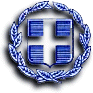 ΕΛΛΗΝΙΚΗ ΔΗΜΟΚΡΑΤΙΑ        ΥΠΟΥΡΓΕΙΟ ΥΓΕΙΑΣ ΚΑΙ        ΚΟΙΝΩΝΙΚΗΣ ΑΛΛΗΛΕΓΓΥΗΣ                                                                                                   6η Υ.ΠΕ. ΠΕΛΟΠΟΝΝΗΣΟΥ- ΙΟΝΙΩΝ ΝΗΣΩΝ- ΗΠΕΙΡΟΥ & ΔΥΤΙΚΗΣ ΕΛΛΑΔΑΣ                                                                           ΓΕΝΙΚΟ ΝΟΣΟΚΟΜΕΙΟ ΠΡΕΒΕΖΑΣ      -------------------------------Σ Υ Μ Β Α Σ Η  Μ Ι Σ Θ Ω Σ Η Σ   Τ Ο Υ   Κ Υ Λ Ι Κ Ε Ι Ο ΥΤ Ο Υ   Γ. Ν.  ΠΡΕΒΕΖΑΣ      ΑΡΙΘΜΟΣ---------------------------------------------------------Στην ΠΡΕΒΕΖΑ, σήμερα  ………….-2012  οι υπογράφοντες, α)  Αφενός για το Γενικό Νοσοκομείο ΠΡΕΒΕΖΑΣ, που εδρεύει στην  Οδό ΣΕΛΕΥΚΕΙΑΣ 2  48100-ΠΡΕΒΕΖΑ και που νόμιμα      εκπροσωπείται από τον Διοικητή …………………………………, που χάριν συντομίας θα καλείται «Εκμισθωτής»                                                                                             κ  α  ι β)  Αφετέρου ο ---------------------------- ( για την εταιρεία με την επωνυμία  ………………………….   και το διακριτικό τίτλο  …………………………    με Α.Δ.Τ      με ΑΦΜ …………………. της Δ.Ο.Υ…………………. (στο εξής καλούμενη «Μισθωτής») που εδρεύει στην οδό       ………………………….,  Τ.Κ. ………………………….,  Τηλ. …………………………….,  Φαξ ………… και      εκπροσωπείται νόμιμα με το από …………-2012 πρακτικό του Δ.Σ. της εταιρείας από τον …………………. με ΑΔΤ     …………………………, κάτοικο  …………………., οδός ……………….., Τ.Κ. ………………Τηλ……………………. Έχοντας υπόψη:Α)  Tην με αριθμό  …./2012 διακήρυξη του Νοσοκομείου, με την οποία διενεργήθηκε ο πλειοδοτικός δημόσιος διαγωνισμός για την ανάδειξη αναδόχου εκμετάλλευσης του κυλικείου του Γενικού Νοσοκομείου ΠΡΕΒΕΖΑΣB)  Την προσφορά του δεύτερου συμβαλλόμενου στον αναφερόμενο διαγωνισμό.Γ)  Την με αριθμό ……………………………. απόφαση του Διοικητικού Συμβουλίου του Νοσοκομείου ΠΡΕΒΕΖΑΣ με την ο-ποία κατακυρώθηκε το αποτέλεσμα του διαγωνισμού και η σύναψη της σχετικής σύμβασης μίσθωσης του κυλικείου.                                                          ΣΥΜΦΩΝΗΣΑΝ ΚΑΙ ΕΚΑΝΑΝ ΔΕΚΤΑ ΤΑ ΠΑΡΑΚΑΤΩ: Ο εκμισθωτής εκμισθώνει δια του παρόντος στον μισθωτή το κυλικείο του Νοσοκομείου Πρέβεζας , το οποίο στο εξής θα καλείται χάριν συντομίας «το μίσθιον», με τους κάτωθι όρους και συμφωνίες:ΑΡΘΡΟ 1ο   -  ΑΝΤΙΚΕΙΜΕΝΟ ΤΗΣ ΜΙΣΘΩΣΗΣΤο κυλικείο βρίσκεται στον ισόγειο όροφο του Νοσοκομείου, και αποτελείται από μία αίθουσα εμβαδού 14,50 τ.μ. παραπλεύρως της κεντρικής εισόδου του Νοσοκομείου. Το Νοσοκομείο θέτει στη διάθεση του μισθωτή για την εξυπηρέτηση του προσωπικού του και των πελατών του τα αποχωρητήρια που βρίσκονται στο ισόγειο όροφο. Ανάπτυξη τραπεζοκαθισμάτων εντός του χώρου του μισθίου κυλικείου επιτρέπεται μόνο στην περίπτωση που αυτό επιτραπεί από τις Αρμόδιες Αρχές που θα χορηγήσουν την Άδεια λειτουργίας του κυλικείου. Ο εκμισθωτής  ( το Νοσοκομείο) θα εξασφαλίσει την παροχή ηλεκτρικού ρεύματος , νερού και τηλεφώνου (εσωτερικά τηλέφωνα) στον μισθωτή. Πρόσθετες ηλεκτρολογικές παροχές από τις υφιστάμενες αναγκαίες για την λειτουργία του εξοπλισμού του μισθωτή θα γίνουν με την επίβλεψη του εκμισθωτή (Νοσοκομείο)και με δαπάνες του μισθωτή και θα παραμείνουν εσαεί προς όφελος του εκμισθωτή και του μισθίου. Ο μισθωτής δεν θα δικαιούται την αφαίρεση αυτών (των πρόσθετων ηλεκτρολογικών παροχών) κατά την οποτεδήποτε λήξη ή  λύση της μισθώσεως, αλλά αυτές θα παραμένουν προς όφελος του εκμισθωτή (Νοσοκομείου) και του μισθίου. Επίσης ο μισθωτής δεν θα δικαιούται αποζημίωση για τις δαπάνες αυτές κατά την οποτεδήποτε λήξη ή λύση, ούτε και με τις διατάξεις του αδικαιολόγητου πλουτισμού.   Η δαπάνη κατανάλωσης του  ηλεκτρικού ρεύματος και νερού θα βαρύνει τον εκμισθωτή (Νοσοκομείο) και συμπεριλαμβάνεται στο μηνιαίο μίσθωμα. Ο μισθωτής έχει την αποκλειστική ευθύνη για την έκδοση της άδειας  λειτουργίας και εγκαταστάσεως του κυλικείου, το ο-ποίο δεν θα λειτουργήσει πριν την έκδοσή της, ενώ σε περίπτωση μη χορηγήσεως αυτής δεν θα ευθύνεται ο εκμισθωτήςΣε περίπτωση που ο μισθωτής δεν εξασφαλίσει από τις αρμόδιες αρχές την απαιτούμενη άδεια λειτουργίας του κυλικείου ή σε περίπτωση κατά την οποία η ισχύς της χορηγηθείσας άδειας ανασταλεί, ανακληθεί ή διακοπεί υποχρεούται ο μισθωτής όπως αποδώσει αζημίως τη χρήση του μισθίου στον εκμισθωτή, χωρίς να απαιτήσει από τον τελευταίο την επιστροφή των τυχόν μισθωμάτων που έχουν καταβληθεί.  Απαγορεύεται ρητά η υπεκμίσθωση, ως και η παραχώρηση της χρήσης σε τρίτους, πλην εκείνου στον οποίο κατακυρώθηκε η μίσθωση, χωρίς την έγγραφη ρητή συγκατάθεση του εκμισθωτή.Ο εκμισθωτής δεν υποχρεούται σε εγκατάσταση του μισθωτή.Ο αριθμός των αναπτυγμένων κλινών του Νοσοκομείου ανέρχεται σήμερα σε 110 κλίνες.ΑΡΘΡΟ 2ο -  ΔΙΑΡΚΕΙΑ ΤΗΣ ΜΙΣΘΩΣΗΣ  Η διάρκεια της μίσθωσης θα είναι πέντε (5) έτη αρχομένη από ………………. και λήγουσα την ………………….  Μετά τη λήξη του συμβατικού χρόνου, ο μισθωτής υποχρεούται  να παραδώσει το μίσθιο στον εκμισθωτή, ελεύθερο από κάθε χρήση, εντός δέκα(10) ημερών.Σιωπηρή παράταση ή ανανέωση της μίσθωσης απαγορεύεται ρητώς. Σιωπηρή αναμίσθωση δεν χωρεί.  Η τυχόν παραμονή του μισθωτή μετά τη λήξη του συμβατικού χρόνου της μισθώσεως δεν θεωρείται σε οποιαδήποτε περίπτωση ως παράταση ή ανανέωση της μισθώσεως.      ΑΡΘΡΟ 3ο -  ΜΙΣΘΩΜΑΤο μηνιαίο μίσθωμα ορίζεται για τα πρώτο έτος  στο ποσό …………………………………………………….. €υρώ  (……………..,00€) και θα προκαταβάλλεται στις πρώτες πέντε (5) ημέρες κάθε ημερολογιακού μήνα στο Ταμείο του Νοσοκομείου Πρέβεζας ή κατάθεση στο υπ΄ αριθ. ……………………….. λογαριασμό του Νοσοκομείου, της ……………………………. BANK. Κάθε πληρωμή θα αποδεικνύεται  με έγγραφη  απόδειξη του Νοσοκομείου ή της Τράπεζας, αποκλειομένου κάθε άλλου αποδεικτικού  μέσου, συμπεριλαμβανομένου και του όρκου. Ειδικά το πρώτο μίσθωμα θα καταβληθεί με την υπογραφή της σύμβασης. Η αναπροσαρμογή του μισθώματος θα γίνεται ετησίως σύμφωνα με τον τιμάριθμο,  το δε ποσοστό της ετήσιας αναπροσαρμογής θα  προκύπτει από τα στοιχεία και το επίσημο δελτίο τιμαρίθμου της Ε.Σ.Υ.Ε. του αμέσως προηγούμενου έτους και θα υπολογίζεται επί του εκάστοτε καταβαλλόμενου μισθώματος του αμέσως προηγούμενου έτους.Ο μισθωτής δεν δικαιούται σε μείωση του μισθώματος από της κατακυρώσεως της μισθώσεως και εφεξής. Για την ακριβή εκπλήρωση των όρων της μίσθωσης αυτής και για την προσήκουσα εκτέλεσή της εκ μέρους του μισθωτή, ο τελευταίος κατέθεσε σήμερα στον εκμισθωτή τις υπ΄αριθ…………….. και …………………./……… εγγυητικές επιστολές καλής εκτέλεσης της τράπεζας ………… συνολικού ποσού ………………………€ που είναι ίσες με το διπλάσιο του μηνιαίου μισθώματος, με απεριόριστο χρόνο ισχύος. Η εγγυητική θα επιστραφεί μετά τη λήξη της εν λόγω μίσθωσης και ύστερα από την εκκαθάριση τυχών απαιτήσεων από τους δύο συμβαλλόμενους. Ο μισθωτής, εκτός της υποχρέωσής του για καταβολή μηνιαίου μισθώματος, θα καταβάλει ωσαύτως και ολόκληρο το αναλογούν επί του εκάστοτε καταβαλλόμενου  μηνιαίου μισθώματος τέλος χαρτοσήμου εκ ποσοστού 3,6%, το οποίο θεωρείται ως μίσθωμα ως προς τις συνέπειες μη καταβολής του. ΑΡΘΡΟ 4ο -  ΧΡΗΣΗ ΤΟΥ ΜΙΣΘΙΟΥ1.  ΥΠΟΧΡΕΩΣΕΙΣ ΤΟΥ ΜΙΣΘΩΤΗ 1.1 	Ο μισθωτής υποχρεούται να προχωρήσει με δικά του αποκλειστικά έξοδα στην προμήθεια και εγκατάσταση του απαιτούμενου για την λειτουργία του κυλικείου εξοπλισμού πέραν του υπάρχοντος, ώστε ο χώρος που εκμισθώνεται να καταστεί απολύτως κατάλληλος για την χρήση που προορίζεται δεκαπέντε(15) μέρες το αργότερο από την υπογραφή της σύμβασης. Επίσης με δικά του αποκλειστικά έξοδα θα προβεί στον εξοπλισμό και την εγκατάσταση ψύξης θέρμανσης του χώρου του κυλικείου.1.2 	Ο μισθωτής υποχρεούται να χρησιμοποιεί τους χώρους και τις εγκαταστάσεις του μισθίου αποκλειστικά και μόνον για την χρήση που προορίζονται, δηλαδή ως κυλικείο, για την πώληση καφέ,  αναψυκτικών, φρουτοχυμών, αφεψημάτων, γλυκισμάτων, προϊόντων γάλακτος, σάντουιτς, τοστ, και λοιπών ειδών τροφίμων κυλικείου. Στον μισθωτή επίσης επιτρέπεται η πώληση κι άλλων χρησίμων στους ασθενείς ειδών (όπως κολώνιες, χαρτομάντιλα, χαρτί καθαριότητας, σαπούνια χεριών, σαμπουάν, οδοντόπαστες,  πάνες μιας χρήσεως και λοιπά είδη  ατομικής υγιεινής), εφόσον θα καταλαμβάνουν ιδιαίτερο νοητώς χώρο στο κυλικείο.  Τα προσφερόμενα είδη πρέπει να είναι ΑΡΙΣΤΗΣ   ποιότητας και οι τιμές τους να αναγράφονται υποχρεωτικά σε τιμοκαταλόγους αναρτημένους στις προθήκες και το ταμείο.1.3 	Απαγορεύεται αυστηρά η πώληση, σιγαρέτων, οινοπνευματωδών ποτών, φαρμάκων και άσεμνων περιοδικών, καθώς και η εγκατάσταση και λειτουργία παντός τεχνικού ή τυχερού ηλεκτρονικού παιγνιδιού και η διάθεση παιγνιόχαρτων, λαχείων, προπό κλπ. Επίσης απαγορεύεται η πώληση ειδών ιματισμού και υποδήσεως (όπως πυτζάμες, νυχτικά, παντόφλες κλπ).  Τέλος  απαγορεύεται η χρήση ραδιοφώνου, τηλεόρασης και άλλων μέσων αναπαραγωγής ήχου.1.4 	Απαγορεύεται η διάθεση των πωλουμένων προϊόντων σε οποιονδήποτε άλλο χώρο του Νοσοκομείου, εκτός του μίσθιου χώρου.1.5 	Απαγορεύεται η ανάρτηση διαφημιστικού υλικού ή οποιασδήποτε φύσεως ανακοινώσεων στους χώρους του κυλικείου, καθώς και σε οποιοδήποτε άλλο χώρο του Νοσοκομείου.1.6   Τα προσφερόμενα είδη θα διατίθενται σε τιμές σύμφωνα πάντα με τις ισχύουσες αγορανομικές διατάξεις  και για τα είδη που στην συσκευασία τους αναγράφεται ενδεικτική τιμή πώλησης αυτή θα είναι η ανώτατη τιμή πώλησης.1.7.  Ο μισθωτής υποχρεούται να παρέχει Ιδιαίτερα για όλο το προσωπικό του Νοσοκομείου και σε όλη τη διάρκεια του μισθωτηρίου,  έκπτωση ποσοστού 25% στους καφέδες, στο τσάι, στους  φρουτοχυμούς,  στα τόστ και στα σάντουιτς, στα τυροπιττοειδή και στα αρτοσκευάσμα-τα(κουλλούρια, σταφιδόψωμα κ.λ.π.)  2. ΛΟΙΠΕΣ ΥΠΟΧΡΕΩΣΕΙΣ2.1 	Ο μισθωτής οφείλει να τηρεί τον Εσωτερικό Κανονισμό  του Νοσοκομείου και τις αποφάσεις των Διοικητικών Οργάνων του.2.2 	Ο μισθωτής υποχρεούται να παρέχει στους αρμόδιους προς τούτο υπαλλήλους του εκμισθωτή (Νοσοκομείου) ή και της κατά περίπτωση αρμόδιας Αρχής τη δυνατότητα να εισέρχονται στους μίσθιους χώρους προκειμένου να διενεργούν ελέγχους καλής λειτουργίας του κυλικείου και των εγκαταστάσεών του, καθώς και των προσφερομένων προϊόντων.2.3 	Ο μισθωτής υποχρεούται:Να τηρεί επακριβώς τις διατάξεις λειτουργίας κυλικείων.Να τηρεί επακριβώς τις κατ’ ελάχιστο  καθορισμένες ώρες λειτουργίας του κυλικείου (06:30-21:30) όλες τις ημέρες της εβδομάδος, ακόμη και τις Κυριακές και αργίες.Να τηρεί τις υγειονομικές και αγορανομικές διατάξεις.Να τηρεί τους κανονισμούς πυρασφάλειας, πρόληψης εργατικών ατυχημάτων, την εργατική και φορολογική νομοθεσία.Να καλύπτει τον μίσθιο χώρο με ασφάλιση αστικής ευθύνης.Να διατηρεί το μίσθιο στην καλή κατάσταση στην οποία το παρέλαβε, με δική του δαπάνη και να το αποδώσει στον εκμισθωτή μετά την λήξη ή για οποιοδήποτε λόγο λύση της μίσθωσης στην ίδια καλή κατάσταση.Να τηρεί τις οδηγίες της Επιτροπής Ενδονοσοκομειακών Λοιμώξεων.Γενικά να τηρεί πιστά όλες τις οδηγίες και εντολές των αρμοδίων οργάνων του Νοσοκομείου.Επισημαίνεται ότι ο μισθωτής υποχρεούται να προσφέρει προϊόντα άριστης ποιότητας, που θα πληρούν απολύτως τους υγειονομικούς και αγορανομικούς όρους που καλύπτουν τα είδη αυτά. Ειδικότερα σημειώνεται ότι τυχόν διάθεση προϊόντων παρελθούσας ημερομηνίας λήξεως θα συνιστά, εκτός των άλλων και λόγο λύσεως της μισθωτικής σχέσης.  2.4.  Ο μισθωτής βαρύνεται με τα έξοδα δημοσιεύσεως της διακήρυξης, νομίμων κρατήσεων, τελών χαρτοσήμου επί του εκάστοτε καταβαλλόμενου μισθώματος, το οποίο θεωρείται ως μίσθωμα, ως προς τις συνέπειες μη καταβολής του  και των τελών συμβάσεως.2.5. Ο μισθωτής υποχρεούται να διατηρεί την κατοχή του μισθίου, τις υπέρ αυτού δουλείας, τα όρια αυτού και εν γένει το μίσθιο σε καλή κατάσταση και να το προστατεύει από κάθε καταπάτηση, με τις προσήκουσες αγωγές, οι οποίες του εκ- χωρούνται με την σύμβαση, αλλιώς ευθύνεται σε αποζημίωση. Επίσης υποχρεούται στη καθαριότητα όλων των χώρων που χρησιμοποιούνται για τη λειτουργία του κυλικείου και συλλογή των απορριμμάτων του κυλικείου (χαρτιά περιτυλί- ξεως, σάντουιτς, πλαστικά κύπελλα, πώματα αναψυκτικών κ.λ.π.), τα οποία υποχρεούται να τοποθετεί σε δικές του πλα-στικές σακούλες και να τις μεταφέρει κλειστές στον ειδικό χώρο του Νοσοκομείου, απ΄ όπου γίνεται η αποκομιδή των α-πορριμμάτων. 2.6. Ο μισθωτής έχει την αποκλειστική ευθύνη για την έκδοση της άδειας λειτουργίας και εγκαταστάσεως του καταστή-ματος, το οποίο δεν θα λειτουργήσει πριν την έκδοσή της και σε περίπτωση μη χορηγήσεως της άδειας δεν θα ευθύνεται το Νοσοκομείο. Τα μισθώματα σε κάθε περίπτωση θα καταβάλλονται από την ορισθείσα στο μίσθωμα ημερομηνία και εφεξής.3. ΚΑΝΟΝΕΣ ΥΓΙΕΙΝΗΣ3.1 	Ο μισθωτής οφείλει να τηρεί με απόλυτη σχολαστικότητα τους κανόνες υγιεινής που προβλέπονται γενικώς ή καθορίζονται ειδικώς από τον εκμισθωτή.3.2 	Η καθαριότητα, απολύμανση και συντήρηση του εκμισθούμενου χώρου και των εγκαταστάσεών του βαρύνουν αποκλειστικά τον μισθωτή. Ο εκμισθωτής δικαιούται να υποδεικνύει στον μισθωτή τη χρήση συγκεκριμένων απορ-ρυπαντικών - απολυμαντικών και ο μισθωτής οφείλει να εφαρμόζει τις ανωτέρω υποδείξεις.3.3 	Ο εκμισθωτής (το Νοσοκομείο) έχει το δικαίωμα να διενεργεί υγειονομικούς και βακτηριολογικούς ελέγχους στον εκμισθούμενο χώρο και τις εγκαταστάσεις του, κατά την κρίση του, χωρίς προηγουμένη ειδοποίηση του μισθωτή.4. ΠΡΟΣΩΠΙΚΟ ΤΟΥ ΜΙΣΘΩΤΗ4.1 	Ο μισθωτής υποχρεούται να διαθέτει το απαραίτητο προσωπικό για τη λειτουργία του κυλικείου. Το προσωπικό αυτό πρέπει να διαθέτει εμπειρία κατάλληλη, ώστε να μη προκύψει οποιοδήποτε πρόβλημα ή κώλυμα κατά τη διάρκεια των εργασιών του Νοσοκομείου. 4.2 	Το εν λόγω προσωπικό είναι αυτονόητο ότι πρέπει να τηρεί τους όρους καθαριότητας, υγιεινής και συμπερι-φοράς. Επίσης το δε προσωπικό να είναι υγιές, το οποίο πρέπει να προκύπτει από επίσημα έγγραφα (βιβλιάρια υγείας κλπ.), τα οποία οφείλει ο μισθωτής να τηρεί στη διάθεση των αρμοδίων Υπηρεσιών και του Νοσοκομείου.4.3 	Το Νοσοκομείο δικαιούται να ζητήσει εξέταση ή και εμβολιασμό του εν λόγω προσωπικού από γιατρούς της επιλογής του, εφόσον αυτό κριθεί σκόπιμο από τα αρμόδια Όργανά του. Εφόσον εργαζόμενος αρνηθεί να υποβληθεί σε εξέταση ή εμβολιασμό κατά τα ανωτέρω, απομακρύνεται από τους χώρους του Νοσοκομείου, συμπεριλαμβανομένου βεβαίως και του χώρου εργασίας του (του κυλικείου), χωρίς άλλη ειδοποίηση. Οι τυχόν οικονομικές συνέπειες αυτής της απομάκρυνσης (αποζημίωση λόγω λύσεως της εργασιακής σχέσεως κλπ.) βαρύνουν αποκλειστικά τον εργοδότη του (μισθωτή).4.4 	Το προσωπικό του κυλικείου πρέπει να εργάζεται νόμιμα (από άποψη αμοιβών, ασφάλισης, άδειας παραμονής και εργασίας προκειμένου για αλλοδαπούς κλπ.). Το Νοσοκομείο δικαιούται να ζητεί και να ελέγχει τα κατά περίπτωση σχετικά έγγραφα. Οι τυχόν αλλοδαποί εργαζόμενοι θα πρέπει να γνωρίζουν επαρκώς την ελληνική γλώσσα.4.5 	Ο μισθωτής υποχρεούται να ορίσει υπεύθυνο για τον εκμισθούμενο χώρο εργασίας (κυλικείο), ο οποίος και θα τον εκπροσωπεί.4.6 	Ο εκμισθωτής έχει το δικαίωμα να αξιώσει από τον μισθωτή να απομακρύνει από την εργασία όποιον τυχόν εργαζόμενο δεν τηρεί τους κανόνες λειτουργίας του Νοσοκομείου και τις οδηγίες των αρμοδίων Οργάνων του. Οι τυχόν οικονομικές συνέπειες εξαιτίας αυτής της απομάκρυνσης βαρύνουν αποκλειστικά τον μισθωτή.4.7 	Το προσωπικό του κυλικείου υποχρεούται να μην επιτρέπει την είσοδο και παραμονή οποιωνδήποτε τρίτων στους χώρους εργασίας.4.8 	Ο μισθωτής οφείλει να φροντίσει, ώστε οι εργαζόμενοι στο χώρο του κυλικείου (υπάλληλοί του) να αναλάβουν εγγράφως την ευθύνη ότι δεν θα ανακοινώσουν σε οποιονδήποτε ο,τιδήποτε περιέλθει σε γνώση τους λόγω της συγκεκριμένης απασχόλησής τους, σε σχέση με το Νοσοκομείο και τους ασθενείς του, όπως θέματα που άπτονται του ιατρικού απορρήτου κλπ. Η υποχρέωση αυτή πρέπει να διατηρείται και μετά τη λήξη της εργασιακής τους σχέσης ή τη λήξη της μισθωτικής σχέσης μεταξύ του Νοσοκομείου και του μισθωτή. Σε αντίθετη περίπτωση θα ισχύουν οι διατάξεις του Ποινικού Κώδικα. 4.9 	Οι εργαζόμενοι στο κυλικείο (υπάλληλοι του μισθωτή) δεν επιτρέπεται να συνδιαλέγονται με τους ασθενείς σχε-τικά με την ασθένειά τους και τη θεραπευτική τους αγωγή, πολύ δε περισσότερο να τους δίνουν σχετικές "συμβουλές". Ακόμη δεν επιτρέπεται να τους προμηθεύουν με είδη που, κατά τα ανωτέρω, δεν επιτρέπεται να πωλεί το κυλικείο (οινοπνευματώδη ποτά, τσιγάρα, φάρμακα, φαγητά κ.λ.π.).Το προσωπικό του κυλικείου πρέπει να φέρει κατά την εργασία του καθαρή και ευπρεπή στολή. Η προμήθεια, συντήρηση και πλύσιμο των στολών βαρύνουν αποκλειστικά τον μισθωτή.Ο μισθωτής υποχρεούται να διαθέτει επαρκές και κατάλληλο προσωπικό, ώστε να διασφαλίζεται η πλήρης και συνεχής φροντίδα όλων των χώρων (συλλογή σκουπιδιών, καθαριότητα κλπ) που κάνει χρήση για τη λειτουργία του κυλικείου  ΑΡΘΡΟ 5ο -  ΔΗΛΩΣΕΙΣ  Ο μισθωτής  δηλώνει  ότι επισκέφθηκε  το μίσθιο και το βρήκε  της απολύτου αρεσκείας, κατάλληλο δε για τη χρήση που το προορίζει και παραιτείται ανεπιφύλακτα από κάθε ένστασή του αναφορικά με τις ιδιότητές του και την καταλληλότητά του.Ο εκμισθωτής (Νοσοκομείο) δεν υποχρεούται στην εγκατάσταση του μισθωτή.ΑΡΘΡΟ 6ο -  ΛΟΙΠΕΣ ΔΙΑΤΑΞΕΙΣΡητώς συμφωνείται ότι απαγορεύεται στο μισθωτή η ολική ή μερική υπεκμίσθωση του μισθίου ή με οποιοδήποτε άλλο τρόπο μερική ή ολική παραχώρηση  της χρήσης του, με ή χωρίς αντάλλαγμα,  σε οποιοδήποτε τρίτο φυσικό ή νομικό πρόσωπο, χωρίς την προηγούμενη έγγραφη συναίνεση του εκμισθωτή. Ρητώς συμφωνείται ότι καθ’ όλη τη διάρκεια του παρόντος,  ο εκμισθωτής  (Νοσοκομείο) διατηρεί το δικαίωμα εκμετάλλευσης ή εκμίσθωσης ή παραχώρησης της χρήσης  και άλλου κυλικείου, καθώς και το δικαίωμα εκμετάλλευσης ή εκμίσθωσης  εστιατορίου, ανθοπωλείου κλπ. εντός των χώρων και των εγκαταστάσεων του Νοσοκομείου. Επίσης διατηρεί το δικαίωμα εκμετάλλευσης αυτομάτων πωλητών των προσφερομένων στο κυλικείο ειδών για χρονικό διάστημα ενός έτους από την έναρξη λειτουργίας του κυλικείου. Για τα αναλυτικώς προεκτεθέντα στο άρθρο 4 στις παραγράφους 3 και 4 ζητήματα υγιεινής, καθαριότητας και συμπεριφοράς του προσωπικού, τον πλήρη έλεγχο θα έχει ο Διοικητής του Νοσοκομείου και τα αρμόδια όργανα που ορίζονται από αυτόν. Ο μισθωτής εγγυάται την προστασία του μισθίου από οποιαδήποτε  προσβολή της νομής ή οιονεί νομής ή κατοχής του μισθίου από τρίτους  και υποχρεούται να το προστατεύει από κάθε καταπάτηση, με τις προσήκουσες αγωγές οι οποίες του εκχωρούνται με την σύμβαση, αλλιώς ευθύνεται σε αποζημίωση. Το Νοσοκομείο έχει το δικαίωμα  της  μονομερούς λύσεως  της συμβάσεως αζημίως, όταν  καταστεί σ΄ αυτό αναγκαία η ιδιόχρηση του μισθίου, αλλά πάντοτε κατόπιν προειδοποιήσεως κοινοποιουμένης στον μισθωτή τρεις ( 3 ) τουλάχιστον μήνες πριν τη λύση της σύμβασης. Κάθε τροποποίηση των όρων του παρόντος θα γίνεται και θα αποδεικνύεται  έγγραφα, αποκλειόμενου κάθε άλλου αποδεικτικού μέσου, συμπεριλαμβανομένου  και του όρκου.    Η καθυστέρηση της καταβολής του μισθώματος ή οποιουδήποτε άλλου ποσού οφειλομένου δυνάμει του παρόντος, όπως και η παράβαση από τον μισθωτή οποιουδήποτε από τους όρους του μισθωτηρίου, που θεωρούνται όλοι ουσιώδεις, παρέχει το δικαίωμα μονομερούς καταγγελίας εκ μέρους του εκμισθωτή, με αποτέλεσμα τη λύση της συμβάσεως μισθώσεως, την έξωση του μισθωτή, καθώς και παντός τρίτου έλκοντος δικαιώματα και την απόδοση του μισθίου στον εκμισθωτή. Στην περίπτωση αυτή ο μισθωτής υποχρεούται σε αποζημίωση του εκμισθωτή για κάθε θετική και αποθετική ζημία του από την πρόωρη λύση της μισθώσεως και στην καταβολή  των μισθωμάτων  για τους μήνες που θα παραμείνει το μίσθιο  κενό μέχρι να εκμισθωθεί  αυτό και πάλι σε τρίτο. Σε αυτή την περίπτωση καταπίπτει σε βάρος του μισθωτή η καταβληθείσα εκ μέρους του εγγύηση καλής εκτέλεσης, χωρίς να δικαιούται να ζητήσει την απόδοσή της ή συμψηφισμό της  με οφειλόμενα μισθώματα και ανεξόφλητους  πάσης φύσεως λογαριασμούς. ΑΡΘΡΟ 7ο -  ΑΝΩΤΕΡΑ ΒΙΑΤα συμβαλλόμενα μέρη δεν ευθύνονται για την μη εκπλήρωση των συμβατικών τους υποχρεώσεων, στο μέτρο που η αδυναμία εκπλήρωσης οφείλεται σε περιστατικά ανωτέρας βίας.Η απόδειξη της ανωτέρας βίας βαρύνει αυτόν που την επικαλείται.Ως περιπτώσεις ανωτέρας βίας αναφέρονται ενδεικτικά οι παρακάτω: Γενική ή μερική απεργία, που συνεπάγεται τη διακοπή των εργασιών του καταστήματος(κυλικείο).Γενική ή μερική πυρκαγιά, Πλημμύρα, Σεισμός, Πόλεμος, Εμπορικός αποκλεισμός μεταφορών (Διεθνούς Δικτύου), Εμπορικός αποκλεισμός εισαγωγής (EMBARGO).Ο Μισθωτής, επικαλούμενος υπαγωγή της αδυναμίας εκπλήρωσης υποχρεώσεών του σε γεγονός που εμπίπτει στην έννοια της ανωτέρας βίας, οφείλει να γνωστοποιήσει με έγγραφό του προς τον εκμισθωτή και να επικαλεσθεί τους σχετικούς λόγους και περιστατικά εντός αποσβεστικής προθεσμίας είκοσι (20) ημερών από τότε που συνέβησαν, προσκομίζοντας τα απαραίτητα αποδεικτικά στοιχεία. Το Νοσοκομείο αποφασίζει μετά από γνωμοδότηση του αρμοδίου οργάνου..Μόνο η έγγραφη αναγνώριση από τον εκμισθωτή της ανώτερης βίας που επικαλείται ο μισθωτής τον απαλλάσσει από τις συνέπειες της μη λειτουργίας του κυλικείου.ΑΡΘΡΟ 8ο -  ΕΦΑΡΜΟΣΤΕΟ ΔΙΚΑΙΟ – ΕΠΙΛΥΣΗ ΔΙΑΦΟΡΩΝ Η εν λόγω σύμβαση της μίσθωσης του κυλικείου διέπεται από το Ελληνικό Δίκαιο.Σε περίπτωση διαφορών, που ενδεχομένως προκύψουν σχετικά με την ερμηνεία ή την εκτέλεση ή την εφαρμογή της Σύμβασης ή εξ’ αφορμής της, οι συμβαλλόμενοι καταβάλλουν κάθε προσπάθεια για τη φιλική επίλυσή τους, σύμφωνα με τους κανόνες της καλής πίστης και των χρηστών συναλλακτικών ηθών πάντα υπό το πρίσμα της προστασίας του Δημοσίου συμφέροντος.Σε περίπτωση αδυναμίας εξεύρεσης κοινά αποδεκτής λύσης αποκλειστικά αρμόδια είναι τα Ελληνικά Δικαστήρια και δη αυτά των Πρεβέζας.ΑΡΘΡΟ 9ο :   ΤΡΟΠΟΠΟΙΗΣΗ ΤΗΣ ΣΥΜΒΑΣΗΣΗ σύμβαση μπορεί να τροποποιηθεί, όταν συμφωνήσουν γι’ αυτό τα συμβαλλόμενα μέρη. Οποιαδήποτε όμως, τροποποίηση των όρων της παρούσας σύμβασης δύναται να γίνει μόνο εγγράφως και θα υπογράφεται και από τους δύο συμβαλλομένους, μετά από γνωμοδότηση του αρμοδίου οργάνου του νοσοκομείου, αποκλειόμενης ρητά οποιασδήποτε τροποποίησης με προφορική συμφωνία.ΑΡΘΡΟ 10ο :   ΛΟΙΠΟΙ ΟΡΟΙΟ μισθωτής δηλώνει ανεπιφυλάκτως ότι αποδέχεται όλους τους όρους που αναφέρονται στην παρούσα σύμβαση.Ο μισθωτής δηλώνει ρητά ότι αναλαμβάνει από κοινού και εξ’ ολοκλήρου όλες τις υποχρεώσεις που απορρέουν από τη σύμβαση. Φέρει δε εις το ολόκληρο αλληλεγγύως και απεριορίστως την ευθύνη για την επίτευξη του συμβατικού σκοπού μετά των παρεπομένων αυτού υποχρεώσεων. Κατά τον αυτό τρόπο εγγυάται την εκτέλεση της υπό ανάθεση μίσθωσης, σύμφωνα με τους όρους της σύμβασης και επιβαρύνεται με τις ενδεχόμενες κυρώσεις ή εκπτώσεις.Για οτιδήποτε που δεν προβλέπεται από την παρούσα σύμβαση, ισχύουν οι όροι της διακήρυξης του διαγωνισμού και οι περί εκμισθώσεων ακινήτων του Δημοσίου διατάξεις του Π.Δ. 715/1979.Η ισχύς  του παρόντος αρχίζει από την  υπογραφή αυτού.Τέλος και τα δύο συμβαλλόμενα μέρη επαναλαμβάνουν τη δήλωση ότι αποδέχονται όλους τους παραπάνω όρους και συμφωνίες ανεπιφύλακτα, θεωρούν τη σύμβαση έγκυρη και ισχυρή.Ο μισθωτής πριν την υπογραφή της παρούσας, κατέθεσε στο ταμείο του Νοσοκομείου την υπ΄αριθ. ………….. επιταγή της …………………… ποσού #...............................#€ που αντιστοιχεί στο μίσθωμα ……………….. 2012(…………………… €) και στο χαρτόσημο 3,6%(…………………….. €). Ο εκμισθωτής με την παραλαβή του ποσού των #..........................#€, έκδωσε το υπ΄αριθ. ……………./…………….. γραμμάτιο είσπραξης σαν έγγραφη απόδειξη παραλαβής του ποσού.Η παρούσα αφού διαβάστηκε, υπογράφεται σε τέσσερα (4) πρωτότυπα, εκ των οποίων, ένα πήρε ο μισθωτής και τα άλλα κατατίθενται στο Γραφείο Προμηθειών του Νοσοκομείου  Πρέβεζας.                                                                                                                Ο Ι    Σ Υ Μ Β Α Λ Λ Ο Μ Ε Ν Ο Ι    Για τον Εκμισθωτή                                                                                       ΓΙΑ  ΤΟΝ ΜΙΣΘΩΤΗ                                                                                                                                             Ο ΔΙΟΙΚΗΤΗΣ                                                                                                                                    ΤΟΥ ΝΟΣΟΚΟΜΕΙΟΥ ΠΡΕΒΕΖΑΣ                                                                                                                Κριτήριο ΑξιολόγησηςΤο μεγαλύτερο προσφερόμενο μηνιαίο μίσθωμα  Χρόνος Διενέργειας τουδιαγωνισμούΗμερομηνία:  8-10-2014Ημέρα: ΤΕΤΑΡΤΗ  Ώρα: 12:00 πμΤόπος Διενέργειας του ΔιαγωνισμούΓΕΝΙΚΟ ΝΟΣΟΚΟΜΕΙΟ ΠΡΕΒΕΖΑΣ – ΓΡΑΦΕΙΟ ΠΡΟΜΗΘΕΙΩΝ Ελάχιστο προσφερόμενο μηνιαίο μίσθωμα                       9.027,00€ Ημερομηνία αποστολής για δημοσίευση στον Ελληνικό Τύπο                        05-09-2014ΚΕΦΑΛΑΙΟ  Α  ΓΕΝΙΚΟΙ ΟΡΟΙΣελίδα   4ΑΡΘΡΟ  1 Αντικείμενο της διακήρυξης. Σελίδα   4ΑΡΘΡΟ  2Στοιχεία Αρχής που διενεργεί το διαγωνισμό.Σελίδα   4ΑΡΘΡΟ  3Ημερομηνία αποστολής της διακήρυξης.Σελίδα   4ΑΡΘΡΟ  4Τρόπος λήψης εγγράφων, διευκρινήσεων –συμπληρωματικών πληροφοριώνΣελίδα   4ΑΡΘΡΟ  5Δικαίωμα συμμετοχής.Σελίδα   5ΑΡΘΡΟ  6Κριτήρια επιλογής, προσόντα και δικαιολογητικά συμμετοχής Σελίδα   5ΑΡΘΡΟ  7Υποβολή προσφορώνΣελίδα   9ΑΡΘΡΟ  8Ποσό προσφερόμενου μηνιαίου μισθώματος-αναπροσαρμογή Σελίδα   9ΑΡΘΡΟ  9Η ισχύς των προσφορών.Σελίδα   10ΑΡΘΡΟ  10Εγγύηση συμμετοχής.Σελίδα   10ΑΡΘΡΟ  11Διαδικασία διενέργειας του διαγωνισμού.Σελίδα   10ΑΡΘΡΟ  12Απόρριψη προσφορών.Σελίδα   11ΑΡΘΡΟ  13Ενστάσεις.Σελίδα   11ΑΡΘΡΟ  14Κρίσεις - Αποτελέσματα.Σελίδα   11ΑΡΘΡΟ  15Κατακύρωση - υπογραφή σύμβασης - μισθωτηρίου, εγγυήσεις.Σελίδα   12ΑΡΘΡΟ  16Καταβολή μισθώματος.Σελίδα   13ΑΡΘΡΟ  17Εφαρμοστέο Δίκαιο – Διαιτησία.Σελίδα   13ΑΡΘΡΟ  18Λοιποί όροι – πληροφοριακά στοιχεία.Σελίδα   13ΑΡΘΡΟ  19Υποχρεώσεις αναδόχου(μισθωτή)Σελίδα   14ΚΕΦΑΛΑΙΟ ΒΥΠΟΔΕΙΓΜΑΤΑ ΕΓΓΥΗΤΙΚΩΝ ΕΠΙΣΤΟΛΩΝΣελίδα   18,19ΚΕΦΑΛΑΙΟ ΓΣΧΕΔΙΟ ΣΥΜΒΑΣΗΣ- ΜΙΣΘΩΤΗΡΙΟΣελίδα   20-25α.αΠΕΡΙΓΡΑΦΗ ΔΙΚΑΙΟΛΟΓΗΤΙΚΟΥ1.Εγγυητική Επιστολή Συμμετοχής στο διαγωνισμό για ποσό που αντιστοιχεί στο κατώτερο προτεινόμενο ελά-χιστο μηνιαίο μίσθωμα, ήτοι 9.027,00€ (άρθρο 41, παρ.3 του ΠΔ715/79)2.Παραστατικά εκπροσώπησης, εάν η συμμετοχή γίνεται δια αντιπροσώπων. .3.Απόδειξη  αγοράς της διακήρυξης (αντίγραφο) του ποσού των 10,00€  από το Τμήμα Προμηθειών του Γενικού Νοσοκομείου Πρέβεζας.   4.Πιστοποιητικό ασφαλιστικής ενημερότητας ως προς τις υποχρεώσεις τους, που αφορούν εισφορές κοινωνικής ασφάλισης (κύριας και επικουρικής) Ο μισθωτής οφείλει να χρησιμοποιεί προσωπικό ασφαλισμένο στο Ι.Κ.Α  και ότι προβλέπει η Εργατική Νομοθε-σία. Ο μισθωτής (εργοδότης για τους σε αυτόν εργαζομένους) βαρύνεται με όλες τις εισφορές του Ι.Κ.Α. και των λοιπών Ταμείων κύριας και επικουρικής ασφάλισης, καθώς και με τα δώρα των Χριστουγέννων, Πάσχα, άδειας προσωπικού κλπ. και για κάθε υποχρέωσή του προς αυτούς ως εργοδότης, αυτοί δε, δεν συνδέονται με καμία σχέση με το Νοσοκομείο.5.Πιστοποιητικό φορολογικής ενημερότητας ως προς τις φορολογικές υποχρεώσεις6.Απόσπασμα Ποινικού Μητρώου, έκδοσης τουλάχιστον του τελευταίου τριμήνου, από το οποίο να προκύπτει ότι δεν έχουν καταδικασθεί με αμετάκλητη δικαστική απόφαση για :συμμετοχή σε εγκληματική οργάνωση, όπως αυτή ορίζεται στο άρθρο 2 παράγραφος 1 της κοινής δράσης της 98/773/ΔΕΥ του Συμβουλίου (EE L 351 της 29.1.1998,σελ. 1).δωροδοκία, όπως αυτή ορίζεται αντίστοιχα στο άρθρο 3 της πράξης του Συμβουλίου της 26ης Μαΐου 1997 (EE C 195 της 25.6.1997, σελ. 1) και στο άρθρο 3 παράγραφος 1 της κοινής δράσης 98/742/ΚΕΠΠΑ του Συμβουλίου (EE L 358 της 31.12.1998, σελ. 2).απάτη, κατά την έννοια του άρθρου 1 της σύμβασης σχετικά με την προστασία των οικονομικών συμφερόντων των Ευρωπαϊκών Κοινοτήτων (EE C 316 της 27.11.1995, σελ. 48).νομιμοποίηση εσόδων από παράνομες δραστηριότητες, όπως ορίζεται στο άρθρο 1 της οδηγίας 91/308/EOK του Συμβουλίου, της 10ης Ιουνίου 1991, για την πρόληψη χρησιμοποίησης του χρηματοπιστωτικού συστήματος για τη νομιμοποίηση εσόδων από παράνομες δραστηριότητες (EE L 166 της 28.6.1991, σελ. 77 Οδηγίας, η οποί-α τροποποιήθηκε από την Οδηγία 2001/97/ΕΚ του Ευρωπαϊκού Κοινοβουλίου και του Συμβουλίου, EE L 344 της 28.12.2001, σελ. 76) η οποία ενσωματώθηκε με το ν. 2331/1995 (Α΄ 173) και τροποποιήθηκε με το ν. 3424/2005 (Α΄ 305),υπεξαίρεση,  εκβίαση,  πλαστογραφία,  ψευδορκία,  δωροδοκία,   δόλια χρεοκοπία Παράβαση των άρθρων α) 30 παρ. 1, 2, 3, 4, 7, 13, 14, 15, 18 και β) 35 παρ. 1 του Αγορανομικού Κώδικα σχετι-κό με την άσκηση της επαγγελματικής τους δραστηριότητας Εφόσον, δεν είναι δυνατή η υποβολή αποσπασμάτων ποινικού μητρώου, από τα οποία να προκύπτει ότι δεν έχουν εκδοθεί τελεσίδικες καταδικαστικές αποφάσεις για τα ανωτέρω αδικήματα, οι υποψήφιοι οφείλουν να υποβάλλουν σχετική ένορκη βεβαίωση. Υπόχρεοι στην προσκόμιση ποινικού μητρώου  ή άλλο ισοδύναμο έγγραφο αρμόδιας διοικητικής ή δικαστικής αρχής είναι:φυσικά πρόσωπαομόρρυθμοι εταίροι και διαχειριστές Ο.Ε. και Ε.Ε.διαχειριστές Ε.Π.Ε.Πρόεδρος και  Δ/νων Σύμβουλος για Α.Ε.Σε κάθε άλλη περίπτωση νομικού προσώπου, οι νόμιμοι εκπρόσωποί του.7.Πιστοποιητικό αρμόδιας δικαστικής ή διοικητικής αρχής έκδοσης του τελευταίου εξαμήνου από το οποίο να προκύπτει ότι δεν τελούν υπό πτώχευση, εκκαθάριση, αναγκαστική διαχείριση, πτωχευτικό συμβιβασμό, ή άλλη ανάλογη κατάσταση και επίσης ότι δεν τελούν υπό διαδικασία κήρυξης πτώχευσης ή έκδοση απόφασης αναγκαστικής εκκαθάρισης ή αναγκαστικής διαχείρισης ή πτωχευτικού συμβιβασμού ή από άλλη ανάλογη διαδικασία.8.ΥΠΕΥΘΥΝΕΣ ΔΗΛΩΣΕΙΣ Α.Υπεύθυνη δήλωση σύμφωνα με την παρ. 4 του άρθρου 8 του 1559/1986, με θεώρηση γνησίου υπογραφής, στην οποία να δηλώνεται :Οι τυχόν νομικοί περιορισμοί λειτουργίας της επιχείρησηςΌτι ο υποψήφιος ανάδοχος δεν έχει διαπράξει κανένα σοβαρό επαγγελματικό παράπτωμαΌτι ο υποψήφιος ανάδοχος δεν έχει κηρυχθεί έκπτωτος από σύμβαση προμηθειών ή υπηρεσιών ή εκμισθώσεων του δημοσίουΌτι ο υποψήφιος ανάδοχος δεν έχει τιμωρηθεί με αποκλεισμό από τους διαγωνισμούς προμηθειών ή υπηρεσιών ή εκμισθώσεων του δημόσιου τομέα.Β.Υπεύθυνη δήλωση της παρ. 4 του άρθρου 8 του ν. 1599/1986 (Α΄ 75), όπως εκάστοτε ισχύει με θεώρηση γνησίου υπογραφής, όπου να δηλώνεται ότι:Αποδέχεται πλήρως και  ανεπιφύλακτα τους όρους της παρούσας διακήρυξης και όλων των άρθρων του Π.Δ 715/1979Η προσφορά συντάχθηκε σύμφωνα με τους όρους της παρούσας διακήρυξης, των οποίων οι προσφέροντες έλαβαν πλήρη και ανεπιφύλακτη γνώση.Η υποβαλλόμενη προσφορά καλύπτει το σύνολο της προκηρυσσόμενης μίσθωσης.Δεν δικαιούται σε  μείωση του μισθώματος από της κατακυρώσεως της μισθώσεως και εφεξής. Τα στοιχεία που αναφέρονται στην προσφορά είναι αληθή και ακριβή Παραιτείται από κάθε δικαίωμα αποζημίωσής του σχετικά με οποιαδήποτε απόφαση του Νοσοκομείου για αναβολή ή ακύρωση – ματαίωση του διαγωνισμού.Συμμετέχει σε μια μόνο προσφορά στο πλαίσιο του παρόντος διαγωνισμούα.αΠΕΡΙΓΡΑΦΗ ΔΙΚΑΙΟΛΟΓΗΤΙΚΟΥ1.Εγγυητική Επιστολή Συμμετοχής στο διαγωνισμό για ποσό που αντιστοιχεί στο κατώτερο προτεινόμενο ελάχιστο μηνιαίο μίσθωμα, ήτοι 9.027,00€ (άρθρο 41, παρ.3 του ΠΔ715/79)2.Παραστατικά εκπροσώπησης, εάν η συμμετοχή γίνεται δια αντιπροσώπων. .3.Απόδειξη αγοράς της διακήρυξης (αντίγραφο) του ποσού των 10,00€   από το Τμήμα Προμηθειών του Γενικού Νοσοκομείου Πρέβεζας.     4.Πιστοποιητικό ασφαλιστικής ενημερότητας ως προς τις υποχρεώσεις τους, που αφορούν εισφορές κοινωνικής ασφάλισης (κύριας και επικουρικής) Ο μισθωτής οφείλει να χρησιμοποιεί προσωπικό ασφαλισμένο στο Ι.Κ.Α  και ότι προβλέπει η Εργατική Νομοθεσία. Ο μισθωτής (εργοδότης για τους σε αυτόν εργαζομένους) βαρύνεται με όλες τις εισφορές του Ι.Κ.Α. και των λοιπών Ταμείων κύριας και επικουρικής ασφάλισης, καθώς και με τα δώρα των Χριστουγέννων, Πάσχα, άδειας προσωπικού κλπ. και για κάθε υποχρέωσή του προς αυτούς ως εργοδότης, αυτοί δε, δεν συνδέονται με καμία σχέση με το Νοσοκομείο.5.Πιστοποιητικό φορολογικής ενημερότητας ως προς τις φορολογικές υποχρεώσεις6.Απόσπασμα Ποινικού Μητρώου, έκδοσης τουλάχιστον του τελευταίου τριμήνου, από το οποίο να προκύπτει ότι δεν έχουν καταδικασθεί με αμετάκλητη δικαστική απόφαση για :συμμετοχή σε εγκληματική οργάνωση, όπως αυτή ορίζεται στο άρθρο 2 παράγραφος 1 της κοινής δράσης της 98/773/ΔΕΥ του Συμβουλίου (EE L 351 της 29.1.1998,σελ. 1).δωροδοκία, όπως αυτή ορίζεται αντίστοιχα στο άρθρο 3 της πράξης του Συμβουλίου της 26ης Μαΐου 1997 (EE C 195 της 25.6.1997, σελ. 1) και στο άρθρο 3 παράγραφος 1 της κοινής δράσης 98/742/ΚΕΠΠΑ του Συμβουλίου (EE L 358 της 31.12.1998, σελ. 2).απάτη, κατά την έννοια του άρθρου 1 της σύμβασης σχετικά με την προστασία των οικονομικών συμφερόντων των Ευρωπαϊκών Κοινοτήτων (EE C 316 της 27.11.1995, σελ. 48).νομιμοποίηση εσόδων από παράνομες δραστηριότητες, όπως ορίζεται στο άρθρο 1 της οδηγίας 91/308/EOK του Συμβουλίου, της 10ης Ιουνίου 1991, για την πρόληψη χρησιμοποίησης του χρηματοπιστωτικού συστήματος για τη νομιμοποίηση εσόδων από παράνομες δραστηριότητες (EE L 166 της 28.6.1991, σελ. 77 Οδηγίας, η οποί-α τροποποιήθηκε από την Οδηγία 2001/97/ΕΚ του Ευρωπαϊκού Κοινοβουλίου και του Συμβουλίου, EE L 344 της 28.12.2001, σελ. 76) η οποία ενσωματώθηκε με το ν. 2331/1995 (Α΄ 173) και τροποποιήθηκε με το ν. 3424/2005 (Α΄ 305),υπεξαίρεση,  εκβίαση,  πλαστογραφία,  ψευδορκία,  δωροδοκία,   δόλια χρεοκοπία Παράβαση των άρθρων α) 30 παρ. 1, 2, 3, 4, 7, 13, 14, 15, 18 και β) 35 παρ. 1 του Αγορανομικού Κώδικα σχετι-κό με την άσκηση της επαγγελματικής τους δραστηριότητας Εφόσον, δεν είναι δυνατή η υποβολή αποσπασμάτων ποινικού μητρώου, από τα οποία να προκύπτει ότι δεν έχουν εκδοθεί τελεσίδικες καταδικαστικές αποφάσεις για τα ανωτέρω αδικήματα, οι υποψήφιοι οφείλουν να υποβάλλουν σχετική ένορκη βεβαίωση. Υπόχρεοι στην προσκόμιση ποινικού μητρώου  ή άλλο ισοδύναμο έγγραφο αρμόδιας διοικητικής ή δικαστικής αρχής είναι:φυσικά πρόσωπαομόρρυθμοι εταίροι και διαχειριστές Ο.Ε. και Ε.Ε.διαχειριστές Ε.Π.Ε.Πρόεδρος και  Δ/νων Σύμβουλος για Α.Ε.Σε κάθε άλλη περίπτωση νομικού προσώπου, οι νόμιμοι εκπρόσωποί του.7.Πιστοποιητικό αρμόδιας δικαστικής ή διοικητικής αρχής έκδοσης του τελευταίου εξαμήνου από το οποίο να προκύπτει ότι δεν τελούν υπό πτώχευση, εκκαθάριση, αναγκαστική διαχείριση, πτωχευτικό συμβιβασμό, ή άλλη ανάλογη κατάσταση και επίσης ότι δεν τελούν υπό διαδικασία κήρυξης πτώχευσης ή έκδοση απόφασης αναγκαστικής εκκαθάρισης ή αναγκαστικής διαχείρισης ή πτωχευτικού συμβιβασμού ή υπο άλλη ανάλογη διαδικασία.8.ΥΠΕΥΘΥΝΕΣ ΔΗΛΩΣΕΙΣ Α.Υπεύθυνη δήλωση σύμφωνα με την παρ. 4 του άρθρου 8 του 1559/1986, με θεώρηση γνησίου υπογραφής, στην οποία να δηλώνεται :Οι τυχόν νομικοί περιορισμοί λειτουργίας της επιχείρησηςΌτι ο υποψήφιος ανάδοχος δεν έχει διαπράξει κανένα σοβαρό επαγγελματικό παράπτωμαΌτι ο υποψήφιος ανάδοχος δεν έχει κηρυχθεί έκπτωτος από σύμβαση προμηθειών ή υπηρεσιών ή εκμισθώσεων του δημοσίουΌτι ο υποψήφιος ανάδοχος δεν έχει τιμωρηθεί με αποκλεισμό από τους διαγωνισμούς προμηθειών ή υπηρεσιών ή εκμισθώσεων του δημόσιου τομέα.Β.Υπεύθυνη δήλωση της παρ. 4 του άρθρου 8 του ν. 1599/1986 (Α΄ 75), όπως εκάστοτε ισχύει με θεώρηση γνησίου υπογραφής, όπου να δηλώνεται ότι:Αποδέχεται πλήρως και  ανεπιφύλακτα τους όρους της παρούσας διακήρυξης  και όλων των άρθρων του ΠΔ 715/1979.Η προσφορά συντάχθηκε σύμφωνα με τους όρους της παρούσας διακήρυξης, των οποίων οι προσφέροντες έλαβαν πλήρη και ανεπιφύλακτη γνώση.Δεν δικαιούται μείωση του μισθώματος από της κατακυρώσεως της μισθώσεως και εφεξής.Η υποβαλλόμενη προσφορά καλύπτει το σύνολο της προκηρυσσόμενης μίσθωσης.Τα στοιχεία που αναφέρονται στην προσφορά είναι αληθή και ακριβή Παραιτείται από κάθε δικαίωμα αποζημίωσής του σχετικά με οποιαδήποτε απόφαση του Νοσοκομείου για αναβολή ή ακύρωση – ματαίωση του διαγωνισμού.Συμμετέχει σε μια μόνο προσφορά στο πλαίσιο του παρόντος διαγωνισμούΑ.αΠΕΡΙΓΡΑΦΗ ΔΙΚΑΙΟΛΟΓΗΤΙΚΟΥ1.Όλα τα παραπάνω δικαιoλoγητικά των ανωτέρω παραγράφων Α. Έλληνες πολίτες και Β. Αλλοδαποί, αντιστοίχως. Διευκρινίζεται ότι οι απαιτούμενες κατά τα ανωτέρω υπεύθυνες δηλώσεις υπογράφονται από τους διαχειριστές, στις περιπτώσεις Ε.Π.Ε., Ο.Ε. και Ε.Ε. και από τον Διευθύνοντα Σύμβουλο, στις περιπτώσεις Α.Ε.2.Όλα τα νομιμοποιητικά έγγραφα κάθε συμμετέχοντος για την απόδειξη των ανωτέρω ιδιοτήτων και της εξουσίας έκδοσης παραστατικού εκπροσώπησης, Συγκεκριμένα:2Α. Για Ημεδαπά νομικά πρόσωπα με τη μορφή Ανωνύμου Εταιρείας (Α.Ε.) ή Εταιρείας Περιορισμένης Ευθύνης (Ε.Π.Ε.):ΦΕΚ σύστασης της εταιρείας καθώς και όλων των τροποποιήσεων  ΦΕΚ εκπροσωπήσεως της εταιρίαςΠρόσφατο κωδικοποιημένο καταστατικό, θεωρημένο από την αρμόδια αρχή.Βεβαίωση της αρμόδιας κατά περίπτωση διοικητικής ή δικαστικής αρχής, από την οποία να προκύπτουν οι τυχόν μεταβολές, που έχουν επέλθει στο νομικό πρόσωπο και τα όργανα διοίκησης αυτού.Πρακτικό απόφασης Δ.Σ. περί εγκρίσεως συμμετοχής στο Διαγωνισμό και εξουσιοδότηση σε συγκεκριμένο πρόσωπο να καταθέσει την προσφορά 2Β. Για Ημεδαπά νομικά πρόσωπα με τη μορφή προσωπικής εταιρείας (Ο.Ε. ή Ε.Ε.):Επίσημο αντίγραφο ή επικυρωμένο φωτοαντίγραφο του συμφωνητικού σύστασης της εταιρείας και όλων των τροποποιήσεων αυτού, καθώς και του τελευταίου σε ισχύ καταστατικού της εταιρίας.Πιστοποιητικό περί  μεταβολών της εταιρείας από την αρμόδια αρχή2Γ. Για Αλλοδαπά νομικά πρόσωπα:Ανάλογα με τη μορφή τους, αντίστοιχα νομιμοποιητικά έγγραφα και πιστοποιητικά με αυτά που αναφέρονται ανωτέρω υπό παραγράφους 2Α ή 2Β, τα οποία προβλέπονται από το δίκαιο της χώρας της έδρας ή λειτουργίας τους και από τα οποία αποδεικνύεται η νόμιμη σύσταση και λειτουργία τους, η εγγραφή στα προβλεπόμενα μητρώα εταιριών και το τελευταίο σε ισχύ καταστατικό, και οι λοιπές πληροφορίες και στοιχεία, που ζητούνται ανωτέρω για τους ημεδαπούς.Σε περίπτωση που η χώρα προέλευσης δεν εκδίδει κάποιο αντίστοιχο πιστοποιητικό, αυτό αντικαθίσταται από υπεύθυνη δήλωση του νόμιμου εκπροσώπου του υποψηφίου, από την οποία προκύπτει ότι: (α) δεν εκδίδεται τέτοιο πιστοποιητικό, και (β) ο Υποψήφιος πληροί το σχετικό νομιμοποιητικό όρο.Α.αΠΕΡΙΓΡΑΦΗ ΔΙΚΑΙΟΛΟΓΗΤΙΚΟΥ1.Κατά περίπτωση, τα δικαιολογητικά που προβλέπονται αντιστοίχως ανωτέρω, υπό στοιχ. Α, Β και Γ. Διευκρινίζεται ότι :το προσκομιζόμενο απόσπασμα ποινικού μητρώου ή ισοδύναμο έγγραφο αφορά τον Πρόεδρο του Δ.Σ. του συνεταιρισμού και οι απαιτούμενες κατά τα ανωτέρω υπεύθυνες δηλώσεις υπογράφονται απ’ αυτόν.Α.αΠΕΡΙΓΡΑΦΗ ΔΙΚΑΙΟΛΟΓΗΤΙΚΟΥ1.Τα παραπάνω κατά περίπτωση δικαιολογητικά, για τον κάθε  προμηθευτή, που συμμετέχει στην ένωση.Επισημαίνεται ότι η εγγύηση συμμετοχής πρέπει να περιλαμβάνει τον όρο ότι η εγγύηση καλύπτει τις υποχρεώσεις όλων των μελών της ένωσης. 2.Δήλωση σύστασης ένωσης προμηθευτών, νόμιμα θεωρημένη για το γνήσιο της υπογραφής των δηλούντων, ο εκπρόσωπος της ένωσης έναντι του Νοσοκομείου και το πρόσωπο που ενδεχομένως τον αναπληρώνει.